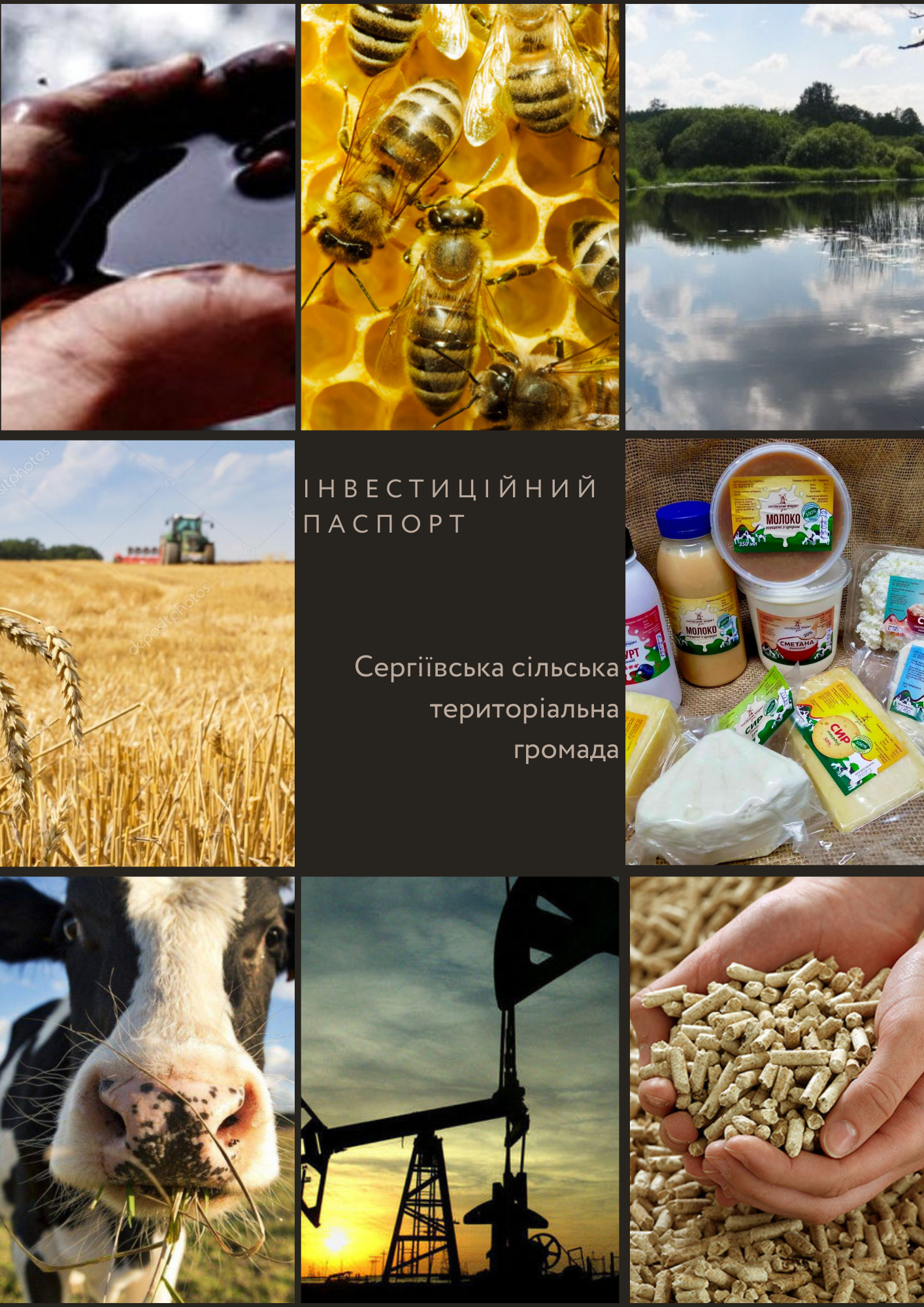 ЗМІСТВСТУП	План соціально-економічного розвитку Сергіївської сільської територіальної громади на 2023 рік розроблений відповідно до наказу Мінрегіону від 30.03.2016 р. №75 «Про затвердження Методичних рекомендацій щодо формування і реалізації прогнозних та програмних документів соціально-економічного розвитку об’єднаної територіальної громади», з врахуванням Закону України від 05.02.2015р. №157-VIII «Про добровільне об’єднання територіальних громад», Закону України від 05.02.2015р. №156-VIII «Про засади державної регіональної політики» та Закону України «Про місцеве самоврядування» та враховуючи складну ситуацію, що склалася в зв’язку з російською агресією в Україні.	План соціально-економічного розвитку Сергіївської сільської територіальної громади на 2023 рік (далі - План) розроблено виконавчим комітетом Сергіївської сільської ради на основі аналізу поточної ситуації в господарському комплексі сільської територіальної громади та прогнозів і пропозицій підприємств і організацій, виходячи із загальної соціально-економічної ситуації, що склалася на відповідній території, з урахуванням можливостей та місцевих ресурсів, відповідно до пріоритетних напрямків розвитку населених пунктів сільської територіальної громади. План відповідає стратегічним та операційним цілям, напрямкам Державної стратегії регіонального розвитку на 2022-2027 роки (постанова Кабінету Міністрів України від 05.08.2020 №695), Стратегії розвитку Полтавської області на 2022-2027 роки (рішення пленарного засідання двадцять дев’ятої сесії Полтавської обласної ради VII скликання від 20 грудня 2019 року), Плану заходів з реалізації Стратегії розвитку Полтавської області на 2022-2023 роки, затвердженого рішенням тридцять другої позачергової сесії сьомого скликання від 13.03.2020 № 1327, Стратегії розвитку Сергіївської сільської територіальної громади на період до 2027 року, затвердженої рішенням п’ятої сесії восьмого скликання Сергіївської сільської ради від 29.04.2021 року.	План підготовлений на основі аналізу розвитку населених пунктів, що входять до складу громади за попередній період та визначає цілі, пріоритети соціально-економічного розвитку та прогнозні показники на 2023 рік, а також заходи, спрямовані на забезпечення необхідних умов для планомірного і послідовного наближення рівня життя мешканців громади та внутрішньо переміщених осіб до європейських стандартів за рахунок збалансованого використання внутрішнього і зовнішнього потенціалу та збереження унікальних духовних і культурних традицій.	Основною метою Плану є створення умов  для динамічного, збалансованого розвитку громади шляхом забезпечення соціальної та економічної діяльності, зростання добробуту населення, створення високотехнологічного агропромислового виробництва та органічного землеробства, розвинутим малим бізнесом, сучасною інфраструктурою, комфортними умовами праці та відпочинку, з доступними соціальними послугами та інформаційним технологіями.	 План визначає цілі, завдання та основні заходи економічного і соціального розвитку Сергіївської сільської ради на 2023 рік.Підготовка Плану відбувалась за участю представників всіх адміністративних одиниць, які увійшли до складу Сергіївської сільської територіальної громади, депутатів, представників місцевих підприємств, приватних підприємців, громадських активістів, фахівців, представників внутрішньо переміщених осіб, шляхом проведення громадських слухань та обговорень.Фінансування проєктів та програм/заходів, що передбачаються цим Планом планується здійснювати з місцевого бюджету та з державного і обласного бюджету, а також донорських та приватних коштів.Обсяги фінансування заходів наведені виходячи з оціночних характеристик на час розроблення Плану і у разі необхідності можуть уточнюватись та доповнюватись. Зміни та доповнення до Плану затверджуються рішенням сесії Сергіївської сільської ради.АНАЛІТИЧНА ЧАСТИНАГеографічне розташування Сергіївської ТГ, опис суміжних територій.Сергіївська сільська територіальна громада утворена 21 червня 2016 року. До її складу ввійшли 13 населених пунктів з трьох сільських рад – Сергіївської (с. Сергіївка, с. Лободіно, с. Вечірчине, с. Чернече, с. Калинівщина) Розбишівської (с. Розбишівка, с. Крамарщина, с. Веселе), Качанівської (с. Качанове,с. Новоселівка, с. Вирішальне, с. Степове, с. Дачне). Сергіївська ТГ розташована в північній частині Полтавської області на відстані 136 км від м. Полтава. Адміністративним центром сільської громади є с. Сергіївка.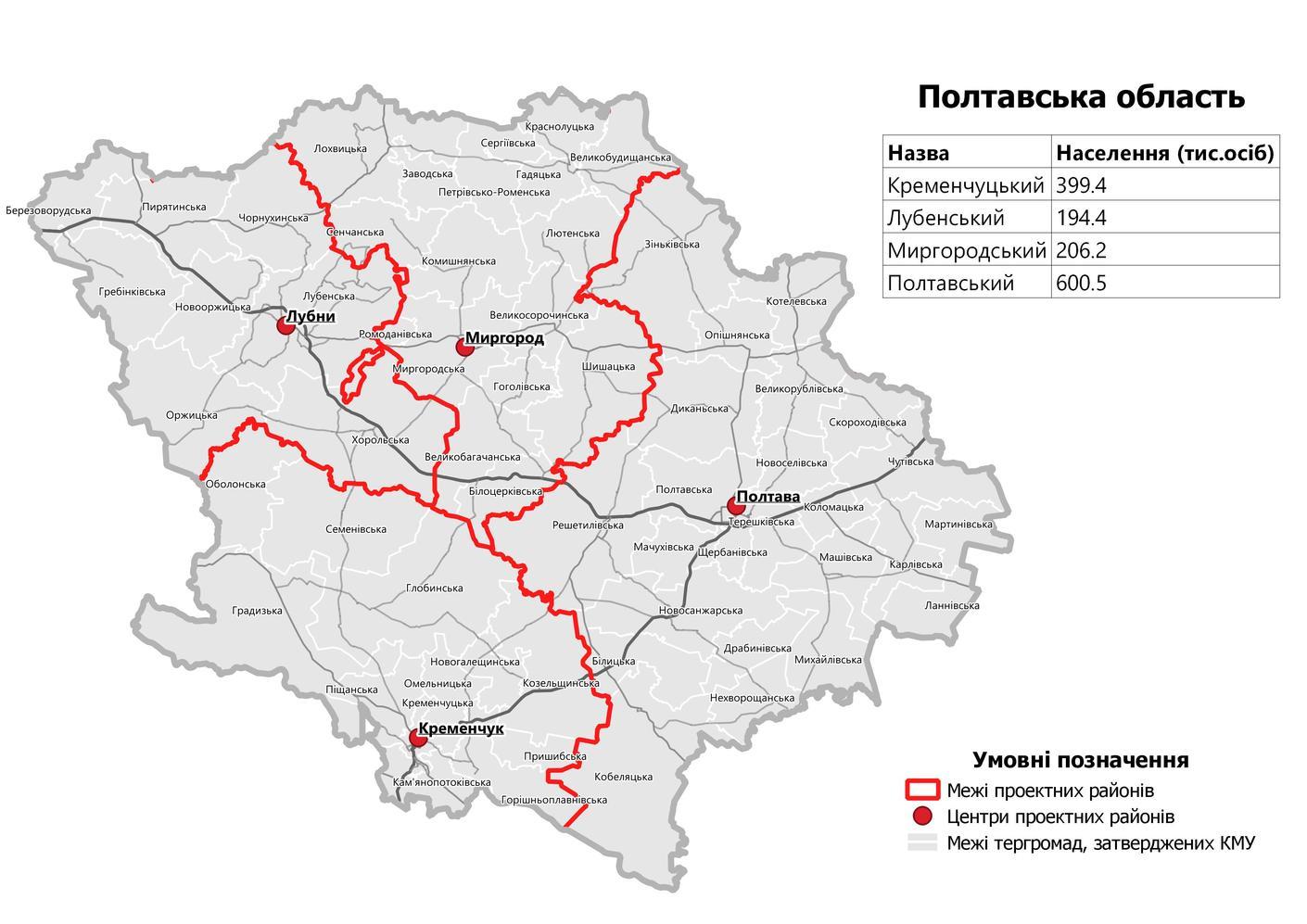 	Постановою Верховної Ради України від 17.07.2020 р. №807-IX утворено укрупнений Миргородський район шляхом приєднання до нього ліквідованих районів: Великобагачанського, Гадяцького, Лохвицького та Шишацького. До складу Миргородського району (з адміністративним центром у місті Миргород) входять території 17 територіальних громад: Білоцерківської сільської, Великобагачанської селищної, Великобудищанської сільської, Великосорочинської сільської, Гадяцької міської, Гоголівської селищної, Заводської міської, Комишнянської селищної, Краснолуцької сільської, Лохвицької міської, Лютенської сільської, Миргородської міської, Петрівсько-Роменської сільської, Ромоданівської селищної, Сенчанської сільської, Сергіївської сільської, Шишацької селищної.Сергіївська ТГ межує з:	1) Північного заходу та заходу – Погарщанський старостат, Лохвицької сільської територіальної громади, Полтавської  області;	2) Північного сходу та сходу – Краснолуцькою ТГ, Полтавської області; 	3) Півночі – Лучанським старостатом, Липоводолинської ТГ, Сумської області;	5) Південного сходу – Гадяцькою ТГ, Полтавської області;	6) Півдня – Петрівсько-Роменською ТГ,  Полтавської  області.	Відстань від адміністративного центру громади (с. Сергіївка) до с. Лободине –13,7 км; с. Вечірчине –10,8 км; с. Чернече –12,3 км; с. Калинівщина - 18 км; с. Розбишівка - 9 км; с. Веселе - 9 км; с. Крамарщина–12,1 км;  с. Качанове - 13,6 км; с. Новоселівка  - 6,6  км; с. Дачне - 10,9 км; с. Степове -13,1 км; с. Вирішальне – 12,3 км.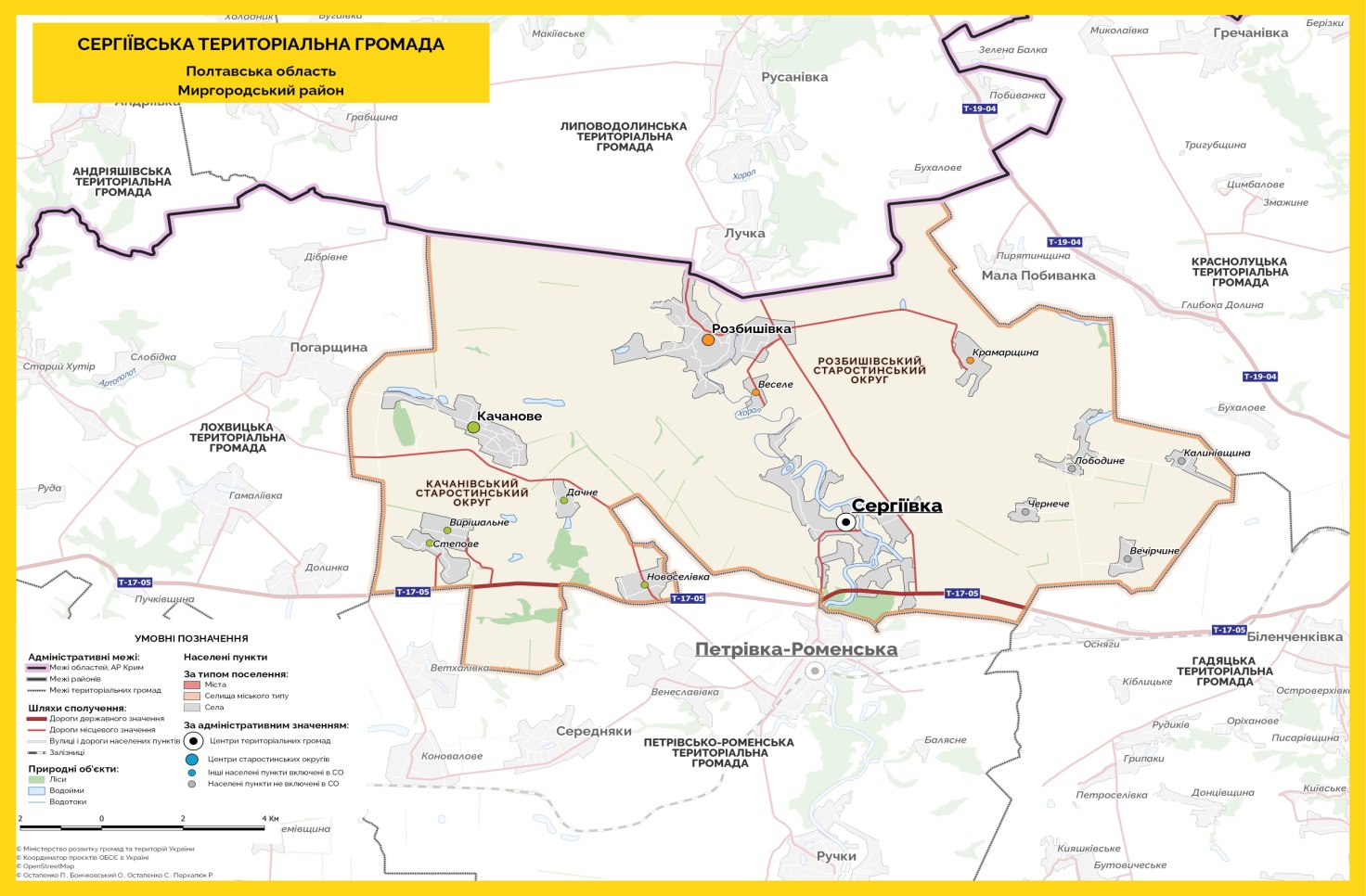 Територія громади знаходиться в межах Дніпровсько-Донецької западини, поверхня – низовинна, основу рельєфу становлять пологохвилясті та платоподібні лісостепові рівнини. 	Рельєф території громади – рівнинний. Підґрунтові води залягають, як правило, на глибині понад 3 м. Ґрунтоутворюючі породи – середні та важкі суглинки, а також легкі глини. Територія громади розташована в смузі чорноземів, в той же час певні гідрографічні умови обумовлюють розмаїтність ґрунтового покриву. Так, в місцях, наближених до річки Хорол та інших понижених зволожених ділянках мають місце ґрунти – лугові солонцюваті, лугові болотні, торф’яники, солонці лугові та їх комплекси. Ці території є сприятливими для пасовищ та сіножатей. У випадку їх осушення, можливе використання під овочеві, технічні культури та кормові угіддя. Частина території громади знаходиться в заболоченій місцевості. 	Відповідно до матеріалів інженерно-геологічних вишукувань, виконаних ФОП Стефанський М.В. у 2018 році, на території Сергіївської громади  залягають нерозчленовані та елювіальні відклади четвертинної системи, що представлені перешаруванням супісків (лесів) (ІГЕ-3), суглинків легких лесовидних (ІГЕ-2), а також сучасні утворення Ґрунт рослинного шару (ІГЕ-1) — суглинок гумусований, чорний, без коренів дерев та чагарників. Потужність ІГЕ складає від 1,80 до 2,00 м..	Спостереження за температурним режимом та опадами на території області здійснюють метеостанції Полтавського обласного центру з гідрометеорології, які розташовані у містах Кобеляки, Гадяч, Лубни, Полтава та в смт. В.Поділ. Клімат громади різко континентальний, середня кількість опадів 500 міліметрів. Середня температура + 6,5 °С, абсолютна температура холоду -34°С, тепла +37°С. Слід відмітити, що в цілому кліматичні умови за кількістю тепла, світла і вологи сприятливі для вирощування всіх районованих сільськогосподарських культур. 	З корисних копалин громада багата на нафту і природний газ, є поклади Сі.	Поклади вуглеводнів в Сергіївській громаді
(на території громади 54 свердловини):Глинсько-Розбишівське газонафтове родовище:Найбільше по запасах і видобутку нафти – Глинсько-Розбишівське газонафтове родовище (Лохвицький та Гадяцький райони), яке експлуатується з 1959 року (нафта видобувається з 1959 р., газ – із 1970 р.). Основні запаси нафти в нижньопермських і верхньокам'яновугільних відкладах; газу- в верхньокам'яновугільних відкладах Клинсько-Краснознаменське родовище вуглеводнів:На Клинсько-Краснознаменському родовищі корисних копалин – вуглеводнів (газ природний, конденсат, супутній – гелій, етан, пропан, бутани), В експлуатаційному фонді знаходиться 1 свердловина (180), спостережних 2 свердловини (139, 152). В очікуванні ліквідації – 1 свердловина. Клинсько-Краснознаменське родовище відкрите в 1972 році, у 1978 році введено у дослідно-промислову розробку, площа ліцензійної ділянки 50,32 км².	Барзаківська свердловина № 180 – діюча (147 тис м³, конденсат – 32,069	Близько 7,9%  території  зайняті  лісами  державних  лісогосподарських  підприємств,  загальною  площею  1328,48 га. Об’єкти природно-заповідного фонду	В межах Сергіївської ТГ знаходиться урочище  «Русанове» - 5,0 га, «Дубина» - 8,8 га, гідрологічний заказник місцевого значення «Артополот» - 88,0 га, заповідне урочище «Шпакове» - 350,5 га.	Водні ресурсиСергіївська територіальна громада розміщена в західній  частині Миргородського  району Полтавської області  вздовж річки  Хорол. Село Сергіївка розташоване на березі річки Хорол, вище за течією на відстані 1 км розташоване село Веселе, нижче за течією примикає село Петрівка-Роменська. Загальна протяжність річки Хорол по території громади становить 13 км. Річка у цьому місці звивиста, утворює лимани, стариці та заболочені озера. Поруч пролягає автомобільний шлях Т -1705. Село Сергіївка знаходиться в водоохоронній зоні, згідно технічної документації по встановленню водоохоронних зон малих річок та водоймищ Миргородського району Полтавської області. Проблема річки Хорол, як і більшості малих річок України в тім, що вони замулені, в результаті чого міліють і пересихають. В 2018 році згідно Плану соціально-економічного розвитку Сергіївської обєднаної територіальної громади на 2018 рік та Стратегії розвитку Сергіївської ОТГ на 2017-2020 рік проведено інженерно-гідрографічні вишуковування та обстеження річки Хорол в межах с. Сергіївка та с. Розбишівка. Згідно проведених робіт було запропоновано розділити заходи на 8 ділянок. Розчистка річки Хорол залишається пріоритетним заходом в Стратегії розвитку громади на термін до 2027 року.Відповідно схеми природньо-сільськогосподарського районування України  територія населеного пункту відноситься до шостого Миргородського агроґрунтового (природно-сільськогосподарського) району.На території Сергіївської ТГ знаходиться 39 водних об’єктів площею 97,58 га, з них: 38 ставків - загальною площею – 54,18 га та 1 річка р. Хорол - загальною площею 43,4 га  - протяжністю – 16,98 км.Земельний фонд Сергіївської сільської територіальної громади:        Табл. 1. - Структура земель Сергіївської ТГНайбільшими землекористувачами на території Сергіївської ТГ є:Табл. 2 - Землекористувачі Сергіївської ТГВиготовлено цифрову оновлену картографічну основу масштабу 1:2000 на території с. Розбишівка. Населені пункти Качанівського старостату мають карту 2000-ку, інвентаризацію земель проведено в 2013 році.У 2017 році виготовлено генеральний план с. Сергіївка, а в 2018 році с. Качанове і с. Розбишівка. В 2020 році виготовлено генеральний план с. Новоселівка.Протягом 2018-2019 року прийнято в комунальну власність державні землі сільськогосподарського призначення (3920,5145 га). В 2020 році в комунальну власність прийнято 41,8117 га державних земель сільськогосподарського призначення. Повернуто в державну власність землі сільськогосподарського призначення ДП ДГ «Нектар» - 928,4625 га.У 2019-2020 роках здійснюється поновлення нормативної грошової оцінки земель сіл Сергіївка, Лободине, Вечірчине, Чернече, Калинівщина, Крамарщина, Степове, Дачне, Новоселівка, Дачне.Виготовлений проєкт землеустрою щодо встановлення (зміни) меж населеного пункту села Качанове. У 2021 році проведено інвентаризацію земельних ділянок (господарські двори) колективної власності на території с. Розбишівка та с. Сергіївка. Виконано аналіз землекористування на території громади шляхом проведення аудиту земель на базі платформи VkursiZemli.Проведено аукціони 4-х земельних ділянок (116,6857 га – 3,3 млн. грн), а також електронні торги на 2 об’єкти комунальної власності.В 2022 році планувалося розробку Комплексного плану просторового розвитку території громади але у зв’язку з воєнною ситуацією в Україні розробку не було проведено.Демографічна ситуація, ринок праці.Дані станом на 01.11.2022 року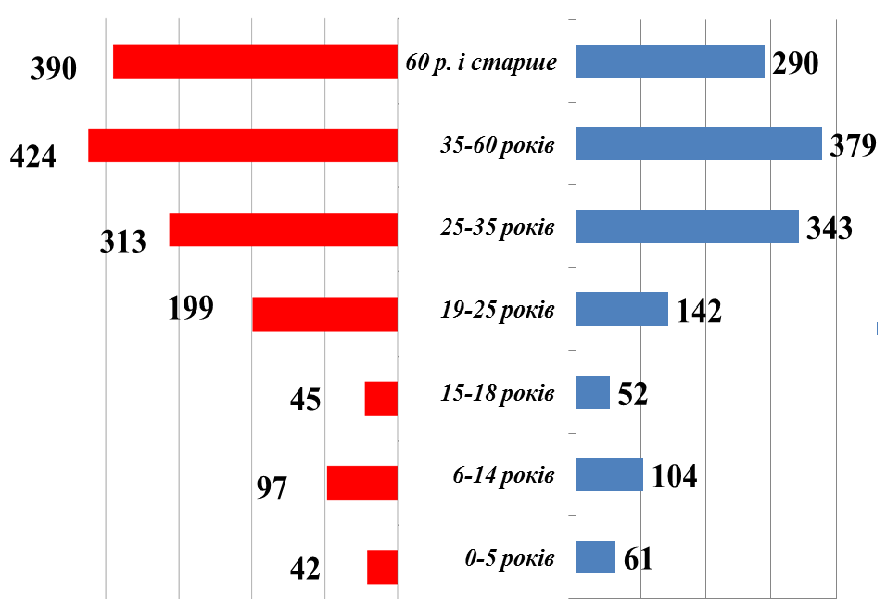 В зв’язку з повномасштабною війною в України Сергіївська сільська територіальна громада прийняла близько 487 ВПО. Станом на 01.11.2022 року в громаді залишається 372 ВПО з Донецької, Луганської, Харківської та Запорізької області. ВПО проживають в приватних будинках та центрі компактного проживання (с. Качанове, вул. Садова,2). На даний час громада спрямовує свої зусилля щоб інтегрувати ВПО до життя в громаді, щоб таким чином збільшити населення і покращити демографічну ситуацію.Діагр. 3 - Кількість ВПО по старостатахНайбільше потребують соціального захисту від безробіття громадяни, які не здатні  на рівних конкурувати на ринку праці, в першу чергу молоді особи, особливо випускники навчальних закладів, особи перед пенсійного віку, інваліди, які не досягли пенсійного віку.Основними проблемами, що існують на місцевому ринку праці, є:певний дисбаланс попиту та пропонування робочої сили;недостатні можливості підвищення кваліфікаційного рівня працівників;недостатній рівень працевлаштування неконкурентоспроможних на ринку праці верств населення;існування випадків виплати заробітної плати «в конвертах», тіньової зайнятості.Вжиття заходів щодо збереження трудового потенціалу громади, розвитку цивілізованого ринку праці, надання підтримки зайнятості неконкуренто спроможним на ринку праці верствам населення дадуть змогу забезпечити створення умов для повного здійснення громадянами прав на працю.Стан розвитку інфраструктури громади.Дорожньо-транспортна інфраструктураЗагальна протяжність доріг Сергіївської ТГ комунальної власності – 123,62 км. Наявне транспортне сполучення між населеними пунктами громади та обласним центром Полтава. Поблизу населеного пункту с. Сергіївка проходить ряд автомобільних доріг:територіальна автомобільна дорога: Т-17-05 - Лохвиця - Гадяч - Охтирка - КПП «Велика Писарівка»;обласна автомобільна дорога: О1702016 - Межа обл. – Розбишівка – /Т-17-05/.      Найважливіші сполучення (відстань від с. Сергіївки): Гадяч – 20 км, Полтава –136 км, Київ – 257 км.Відстань від с. Сергіївка до залізничної станції Веніславівка – 6 км, крім функції пасажиро перевезень станція має у своєму розпорядженні навантажувально-розвантажувальну дільницю.Однією з найважливіших проблем сільської громади є стан дорожнього покриття на переважній більшості доріг. Щороку проводиться ямковий ремонт доріг, але ці заходи не можуть в повній мірі вирішити проблему.В 2022 році громада спрямувала 14 747,581 тис. грн на ремонт доріг а саме: вул. Сумська, с. Розбишівка, вул. Зоряна та Перемоги с. Качанове, вул. Набережна Хорол с. Сергіївка, дорога Лободине-Осняги-Харківці, дорога межа області Розбишівка Т-17-05, Погарщина-Качанове, ст. Венеславівка, дорога Сергіївка - Петрівка-Роменська – Комишня.Станом на 01.11.2022: відсоток забезпеченості вуличної мережі нічним освітленням становить - 90%, відсоток вулично-дорожньої мережі, яка потребує капітального та поточного ремонтів - 30%, відсоток тротуарів, які потребують поліпшення - 85%.Соціальна інфраструктураНа сьогоднішній день освітні послуги на території громади надаються шістьма закладами освіти, а саме:Сергіївський ліцей Сергіївської сільської ради; Качанівська гімназія Сергіївської сільської ради;Розбишівська гімназія Сергіївської сільської ради.ЗДО:  заклад дошкільної освіти «Джерельце» Сергіївської сільської ради, заклад дошкільної освіти «Перлинка» Сергіївської сільської ради, заклад дошкільної освіти «Ромашка» Сергіївської сільської ради.На території громади працює філія  Гадяцької музичної школи, зокрема 5 класів образотворчого мистецтва, 1 клас вокалу, 1 клас вокального співу, працює 5 гуртків при Центрі культури та дозвілля Сергіївської сільської ради, а саме: гурток хореографії, вокальний гурток, гурток «Креативне рукоділля», гурток «Талановиті ручки» та туристично-краєзнавчий гурток. На базі ЗДО «Джерельце» функціонує логопедичний пункт, який надає послуги   вихованцям. Корекційно-розвиткові  послуги дітям віком від 2 до 18 років, а також допомогу батькам та педагогам в роботі з дітьми з особливими освітніми потребами надає комунальна установа «Гадяцький інклюзивно-ресурсний центр» Гадяцької міської ради, методичні послуги забезпечує Гадяцький центр професійного розвитку педагогічних працівників Гадяцької міської ради Полтавської області.Табл. 4. - Заклади середньої освітиЗагальна потужність ЗЗСО становить 596 місць, а фактична кількість учнів 270. Як бачимо, наповнюваність закладів освіти становить близько 50%. Різниця між розрахунковою наповнюваністю класів та фактичною середньою  на даний момент не є позитивною і рівна -1,9.  Це спонукає до проведення оптимізації шкільної мережі.Всі заклади освіти облаштовані їдальнями, спортивними та актовими залами, бібліотеками, музейними куточками, захисними спорудами.Дошкільна освіта.Табл. 5. - Заклади дошкільної освіти ІІ. Освіта відносно Закону України «Про повну загальну середню освіту»На виконання статті 8 Закону України «Про повну загальну середню освіту» Забезпечення територіальної доступності  100% учнів, які потребують підвезення до закладу освіти і у зворотному напрямку, здійснюється шкільними автобусами за рахунок коштів місцевого бюджету.З метою організації безпечного, регулярного і безоплатного перевезення учнів до місць навчання і додому, забезпечення рівного доступу до якісної освіти учнів незалежно від місця проживання у 2019-2020 навчальному році за співфінансування з державним бюджетом для Сергіївської загальноосвітньої школи І-ІІІ ступенів придбано шкільний автобус марки ЕТАЛОН. На виконання статті 32. Утворення, реорганізація, ліквідація та перепрофілювання закладу загальної середньої освіти:Відповідно до рішення тридцять дев’ятої сесії сьомого скликання Сергіївської сільської ради, з метою приведення шкільної мережі у відповідність до ЗУ «Про повну загальну середню освіту» у 2020 році проведено зміну назви та реорганізацію Розбишівської загальноосвітньої школи І-ІІІ ст.. Сергіївської сільської ради на Розбишівську гімназію Сергіївської сільської ради Полтавської області, рішенням сімнадцятої сесії восьмого скликання Сергіївської сільської ради у 2022 році змінено назви закладів освіти:Сергіївська загальноосвітня школа І-ІІІ ступенів Сергіївської сільської ради на Сергіївський ліцей Серіївської сільської ради Полтавської області,Качанівська загальноосвітня школа І-ІІ ступенів Сергіївської сільської ради на Качанівську гімназію Серіївської сільської ради Полтавської області.На виконання статті 9. Забезпечення рівного доступу до здобуття повної загальної середньої освіти, статті 26 Інклюзивне навчання у закладах освіти організовано інклюзивне навчання (у ЗЗСО: 5 інклюзивних класів (5 осіб з особливими освітніми потребами); у ЗДО (у ЗДО «Джерельце») – 1 інклюзивна група, 3 дитини), введено 3 ставки асистента вчителя та 1 ставку асистента вихователя, проводяться корекційно-розвиткові години, у закладах загальної середньої освіти облаштовано ресурсні кімнати, а входи до Розбишівської гімназії та ЗДО «Ромашка» облаштовано пандусами, що відповідають ДБН.Структура і тривалість навчального року, навчального тижня, навчального дня, занять, відпочинку між ними, форми організації освітнього процесу визначаються педагогічною радою закладу освіти у межах часу, передбаченого освітньою програмою, відповідно до обсягу навчального навантаження, встановленого відповідним навчальним планом.Організовано навчальне та кадрове забезпечення  закладів освіти Сергіївської громади. Педагогічним працівникам забезпечено своєчасне підвищення  кваліфікації при ПОІППО ім. М.В. Остроградського. Протягом 2021-2022 років 1 педагогічному працівнику  присвоєно звання «Учитель-методист», 1 – «Старший учитель». З метою вдосконалення своєї професійної майстерності учителі закладів загальної середньої освіти громади беруть участь у Всеукраїнському конкурсі «Учитель року». Чотири  працівники пенсійного віку працюють за строковими трудовими договорами.Відповідно до пункту 3 Прикінцевих та Перехідних положень Закону з директорами закладів загальної середньої освіти припинено безстрокові трудові договори та одночасно укладено з ними трудові договори строком на шість років без проведення конкурсу.В період  карантину та у військовий час (2021-2022 н.р.), відповідно до управлінських рішень щодо організації освітнього процесу, освітні послуги здобувачам освіти  надавалися з використанням дистанційних технологій.  На  заклади загальної середньої освіти було розроблено  пропозиції та рекомендації  щодо організації навчальних занять із застосуванням дистанційних форм та платформ. 100% педагогічних працівників опанували освітні платформи для проведення онлайн-конференцій та відео уроків: Zoom, Google Meet, ClassRoom тощо. Для зворотнього зв’язку з батьками та здобувачами освітніх послуг використовувалися Viber, Skipe, Messenger. Також з метою ефективного надання освітніх послуг за дистанційної форми навчання вчителі закладів загальної середньої освіти громади у листопаді 2022 року в межах реалізації проекту Міністерства цифрової трансформації «Ноутбук кожному вчителю» та за співфінансування з місцевого бюджету отримали 25 ноутбуків.З 1 вересня 2022 року навчання в закладах освіти організовано за очною формою, оскільки за кошти місцевого бюджету облаштовано укриття, які дозволяють забезпечити безпеку всім учасникам освітнього процесу.За особливі успіхи у навчанні, дослідницькій, пошуковій, науковій діяльності, культурних заходах, спортивних змаганнях тощо до учнів застосовується матеріальне заохочення у вигляді премії відповідно до Положення «Про преміювання обдарованих дітей та учнівської молоді Сергіївської сільської територіальної громади». Працівники та здобувачі освіти громади є переможцями різноманітних конкурсів. Розбишівська гімназія Сергіївської сільської ради Полтавської області: перемога в конкурсі «Громадотворець», оголошеному  компанією АГРОТРЕЙД: 2019 рік – реалізація проекту «Перетворення шкільного фойє в зону комфорту»; 2020 рік – проект «Їдальня моєї мрії», перемога в обласному  конкурсі «Бюджет участі-2019»(проект «Встановлення спортивного майданчика на шкільному подвір’ї»). У  2021 році  на території Розбишівської  гімназії  було облаштовано та встановлено спортивний майданчик,  перемога в конкурсі екологічних громадських ініціатив Полтавської області (проект «Зелена школа»).З метою покращення якості питної води здобувачі освіти Розбишівської гімназії та Сергіївської загальноосвітньої школи І-ІІІ ступенів на конкурс подали проекти «Питна вода учням Сергіївської загальноосвітньої школи» та «Очищена вода учням Розбишівської гімназії» та стали переможцями обласного конкурсу «Шкільний громадський  бюджет участі-2020». У  серпні  2021 року   проведено   встановлення  очисних фільтрів для води у трьох закладах загальної середньої освіти (Сергіївська ЗОШ І-ІІІ ст.., Розбишівська гімназія, Качанівська ЗОШ І-ІІ ст.)З метою освоєння інтерактивних технологій та підвищення якості  навчання у початковій школі:за активної підтримки держави, органів місцевого самоврядування протягом 2018-2021 років у початкових класах усіх закладах ЗСО громади створено новий  освітній простір: нове навчальне обладнання, одномісні парти та стільці; сучасні технічні засоби навчання: копіювальна техніка (12 комплектів), інтерактивні комплекси (проектор, дошка, ноутбук) – 12 штук;  обладнано 6  старших класів  інтерактивними  комплектами  (біології, історії, української мови)  закладів загальної середньої освіти Сергіївської громади. Протягом 2018-2020  н. р. учні  1-4 класів працювали за програмним забезпеченням «Розумники», у 2021 році придбано електронні  засоби  навчального призначення «Дидактичний мультимедійний контент для початкових класів KM MEDIA EdProfi» для закладів загальної середньої освіти (мультимедійний веб-ресурс до 7-ми освітніх галузей для 1-3 х класів Нової Української Школи.Протягом 2018-2021 років  чотири заклади освіти Сергіївської ТГ підключено до швидкісного оптоволоконного інтернету. У ЗЗСО організовано харчування учнів. Діти пільгових категорій харчуються за кошти місцевого бюджету, всі інші за рахунок батьківських коштів та коштів м/б (50/50).У 2021 році у Сергіївській ЗОШ  проведений ремонт харчоблоку, закуплено  столи та стільці для їдальні. У 2021 році з метою реалізації заходів протипожежної безпеки у закладах освіти проведено вогнезахисну  обробку дерев’яних будівельних конструкцій, горищ, будівель (82.500 грн Розбишівська гімназія, Дошкільний навчальний заклад «Перлинка), перевірку опору ізоляції  22.000 тис.грн (Сергіївська ЗОШ І-ІІІ ст, Качанівська ЗОШ І-ІІ ст., Розбишівська гімназія), будівлі Розбишівської  гімназії та ДНЗ «Перлинка» облаштовано системою пожежної сигналізації (200 тис.грн).Протягом 2021-2022 року приміщення Сергіївського ліцею та ЗДО «Джерельце» обладнано протипожежною сигналізацією, розроблено проект протипожежної сигналізації для Качанівської гімназії.На початок 2022-2023 навчального року на території громади зареєстровано 48 осіб шкільного віку та 25 осіб дошкільного віку, з них у закладах загальної середньої освіти громади навчається 29 учнів, а в закладах дошкільної освіти – 16 вихованців. Всі внутрішньо переміщені діти харчуються за кошти місцевого бюджету, учні забезпечені підручниками.       КультураРобота закладів культури спрямована на збереження і розвиток української національної культури, активізації діяльності закладів культури, шляхом збереження існуючої мережі і посилення їх ролі в розгортанні процесів національно-культурного відродження, поліпшення матеріально-технічної бази. Проводяться свята, фестивалі, конкурси, інші культурно-мистецькі заходи, пов'язані з відзначенням календарних та пам’ятних дат в Україні.Великим кроком в розвитку культури в Сергіївській громаді стало створення в с. Сергіївка Центру культури та дозвілля для творчого, фізичного і культурного дозвілля, що включатиме в себе: атлетичний зал, сучасну бібліотеку, творчу студію, музей, кімнату відпочинку, танцювальний зал завдяки підтримці Міжнародної організації з міграції.На території с. Сергіївка побудовано літню сцену, де проходять святкові концерти, кінопокази, наукові шоу та ін. заходи.МедицинаОхорона здоров’я на території Сергіївської ТГ представлена системою Первинної медико-санітарної допомоги (ПМСД), яка складається з 3 фельдшерсько-акушерських пунктів (ФАП) та 2 амбулаторій загальної практики та сімейної медицини, що рівномірно розміщені по громаді.Також, на території Сергіївської ТГ діє 1 аптека (с. Розбишівка) та 1 аптечний пункт (с. Сергіївка), що забезпечує мешканців громади всіма необхідними медикаментами. На протязі 2021 року для покращення матеріально-технічної бази за рахунок коштів місцевого бюджету було придбано медичний інструмент та обладнання для амбулаторій загальної практики сімейної медицини та фельдшерсько-акушерські пункти згідно табелю матеріально-технічного оснащення.Центр надання адміністративних послуг	Протягом 2022 року Центром надання адміністративних послуг Сергіївської сільської ради надано послуги з:  реєстрація актів цивільного стану, реєстрація місця проживання/ зняття з реєстрації місця проживання, реєстрація внутрішньо переміщених осіб, нотаріальні послуги, реєстрація нерухомості, земельні питання (прийняття рішень про передачу у власність, надання у постійне користування та оренда земельних ділянок, що перебувають у комунальній  власності,) питання місцевого значення (присвоєння поштових адрес об'єктам нерухомого майна, видача довідок) адміністративні послуги містобудівної діяльності, адміністративні послуги соціального характеру (надання субсидій  для відшкодування витрат на оплату житлово-комунальних послуг, призначення державних соціальних допомог, призначення/ перерахунок пенсій надбавок/підвищень до пенсій), надання комплексних послуг е-малятко.       Центр надання соціальних послуг        «Центр надання соціальних послуг» Сергіївської сільської ради (далі-ЦНСП) веде облік соціально незахищених категорій населення Сергіївської ТГ та реалізовує державні соціальні програми, в ході яких здійснюються заходи щодо поліпшення становища громадян похилого віку, ветеранів війни, осіб з інвалідністю та інших соціально-незахищених категорій населення та людей що опинилися в складних життєвих обставинах. ЦНСП функціонує з 1 березня 2018 року, де працює 14 чоловік. В центрі працюють 9 соціальних робітників, які надають соціальні послуги за місцем проживання осіб, які їх потребують. За 5 років соціальними робітниками надано  15 353  послуг. В ЦНСП працює фахівець із соціальної роботи та соціальний працівник, який надає послуги з питань соціального захисту населення  та питань пенсійного фонду України, за даний період опрацьовано 623 звернення. В Центрі функціонує «Соціальне таксі» та є пункт прокату технічних засобів реабілітації. В 2022 році «Центр надання соціальних послуг» Сергіївської сільської ради проводив соціальний захист внутрішньо перемішених осіб а саме: організація поселення ВПО, надання гуманітарної допомоги, надання соціальних виплат, інтеграція в життя громади.             Забезпечення правопорядку       З 16 квітня 2019 року в Сергіївській громаді запроваджено посаду  дільничного офіцера громади.       У Сергіївській територіальній громаді 18 вересня 2019 року відкрили поліцейську станцію. Для роботи дільничного офіцера поліції створені належні комфортні умови для виконання функціональних обов’язків, пов’язаних із забезпеченням публічної безпеки й порядку в громаді. На території сіл сільської громади встановили камери відео спостереження, а приміщення оснастили якісною технікою та спеціальним зв’язком.       Станція завжди відкрита для спілкування, консультацій та правової підтримки, що сприятиме налагодженню взаємовідносин між суспільством і поліцейськими та формуванню довірливих відносин.       В 2022 році створено добровільне формування територіальної оборони де зареєстровано 26 добровольців які здійснюють патрулювання та захист громади. Інформація про об’єднання громадян і засоби масової інформаціїНа території Сергіївської сільської  територіальної громади діють:1. Громадська організація «Краснознаменська громада»2. Громадська організація Молодіжне об’єднання «Нове покоління України», 3. Громадська організація рибалок-любителів «Золота рибка», 4. Громадська організація  «Сергіївські козаки».Основні засоби масової інформації Сергіївської сільської територіальної громади:- сайт Сергіївської громади http://sergiyvska-rada.gov.ua/;- Сергіївська  територіальна громада – офіційна сторінка в Facebook;- Новини Сергіївської громади – офіційний Telegramканал та Viberканал;- Ютуб канал Сергіївської громади (рубрика «Ведення особистого селянського господарства).https://www.youtube.com/channel/UCFMNfXLiyOZP92r1ZuAHnWgПромислова та агропромислова інфраструктураЕкономіка громади має промислово-аграрну спеціалізацію. На території Сергіївської сільської територіальної громади знаходяться родовища корисних копалин нафти і газу та, відповідно, потужна група підприємств нафтогазового комплексу України:1.  ПАТ  «Укрнафта»1.1. Об’єкти  НГВУ «Полтаванафтогаз»  ЦВНіГ- 1 (с. Качанове):- контора УКПН  - вул. Промислова, 1, с. Качанове;- цех  капітального та підземного ремонту свердловин  (ЦКПРС) - вул. Промислова, 31, с. Качанове;- магазин - вул. Промислова, 3а, с. Качанове Гадяцький район;-  пожежне депо - вул. Промислова, 3, с. Качанове;- будівельно-монтажний цех (БМЦ) - вул. Промислова, 2, с. Качанове;- їдальня - вул. Промислова, 5, с. Качанове;- А\К 4  - вул. Промислова, 13, с. Качанове;- котельня АБЗ - вул. Промислова, 10, с. Качанове;- очисні споруди -  вул. Промислова, 31, с. Качанове;- база УКПН - вул. Промислова, 1б, с. Качанове;- котельня №1- вул. Промислова, 3 б, с. Качанове;- кустова насосна станція (КНС)- вул. Промислова, 12, с. Качанове;- протирадіаційне укриття (ПРУ) -  вул. Промислова, 4, с. Качанове;- мехмайстерня - вул. Промислова, 7 , с. Качанове;- будівельні склади - вул. Промислова, 11, с. Качанове;- ГТУ – 1  - вул. Промислова, 14, с. Качанове;- ГТУ -2 -  вул. Промислова, 16, с. Качанове;- газліфт №1  - вул. Промислова, 18, с. Качанове;- А\К 5 – вул. Гадяцька, 2а, с. Качанове;-  АЗС контейнерного типу - вул. Промислова, 1в, с. Качанове;- АБЗ (асфальто-бетонний завод) - вул. Промислова, 10, с. Качанове Гадяцький район. Юридична адреса: 36020 м. Полтава, вул. Монастирська, 12, керівник Наслєдніков Сергій Валерійович.1.2 УАС   ПАТ «Укрнафта» - вул. Нафтовиків, 2б, с. Качанове. Юридична адреса:04053 м. Київ, пров. Несторівський, 3-5, керівник Скрипка Тетяна Юріївна.1.3. Об’єкти  Прикарпатського  УБР по вул. Гадяцька, 2б, с. Качанове (БВО,  РІТС-3 ). Юридична адреса: 77504,  м. Долина, Івано-Франківська обл.  вул. Степана Бандери, 1,керівник - Федорук Іван Михайлович 1.4. Об’єкти Качанівського ГПЗ:- факельне  господарство - вул. Газовиків,  1 а, с. Качанове;- товарний парк - вул. Газовиків, 1 б, с. Качанове. Юридична адреса:42730  с. Мала Павлівка, Охтирський  р-н., вул. Центральна, 1, керівник Каша Олег  Анатолійович.1.5.  Цех №3  Полтавського тампонажного управління - вул. Гадяцька, 2в,  с. Качанове. Юридична адреса: 36020 м. Полтава, вул. Половки,  90, керівник Королько Любомир Ілліч.2.  Об’єкти  ПАТ  «Укртранснафта»2.1. майновий комплекс  Глинсько-Розбишівської  ЛВДС- вул. Нафтовиків, 4, с. Качанове.2.2. приміщення підсобно-виробничого і обслуговуючого призначення Гадяцького ЦЗ ПУВТУЗ - вул. Нафтовиків, 2 б , с. Качанове. Юридична адреса:39605,  м. Кременчук,  вул. Перемоги, 32\5, керівник Величко Віталій Володимирович.Сільськогосподарське виробництвоНа території сільської територіальної громади переважають особисті селянські господарства, для яких характерні: невелика площа господарства, низька продуктивність, використання ручної робочої праці. Велику частину земель орендують сільськогосподарські підприємства (30 с/г виробників), які використовують сучасну техніку та технології. Галузь сільського господарства, як базова, є "локомотивом" у забезпеченні економічної безпеки ТГ. 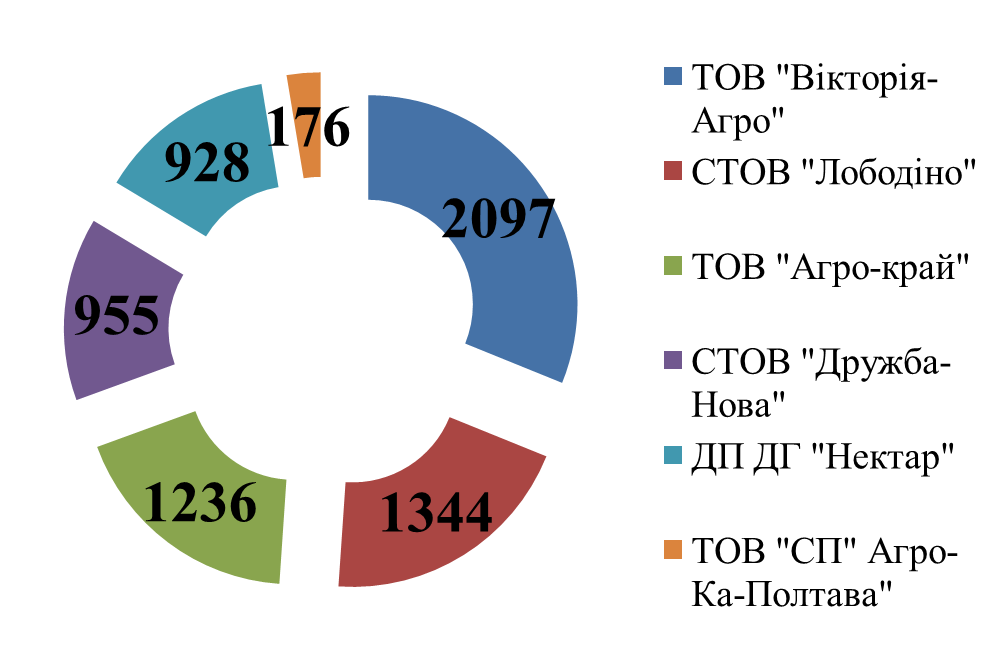 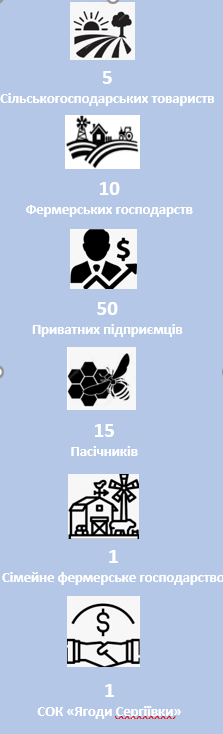 Стан навколишнього природного середовища Сергіївської ТГ можна охарактеризувати, як задовільний. Забруднення ґрунту у межах норми відбувається при використанні засобів хімізації в аграрному секторі ТГ.Використання отрутохімікатів і пестицидів за допомогою авіації у  2019-2021 році проводилося лише ТОВ «Агротрейд виробництво». Крім того, має місце недотримання принципів сівозміни для збереження родючості ґрунтів.Тваринництво в Сергіївській ТГ представлене:Скотарство ВРХ 167 корів; свинарство: свиноферма с. Лободине, ФОП Лобода Сергій Васильович;рибне господарство - на базі ставків розводять коропів, карасів, товстолобів;бджільництво–близько 187 бджолосімей.На території громади з початку повномаштабної війни  Україні розпочали свою діяльність 2 реолокованих сільськогосподарських виробників: ФОП Кіріченко О.В. (утримують 17 голів ВРХ та виробляють крафтову молочну продукцію) та ФОП Шуйський І.А. (вирощування плодоовочевих культур).Близько 7,9%  території  зайняті  лісами  державних  лісогосподарських  підприємств,  загальною  площею  1328,48 га. Екологічна інфраструктураНадзвичайно актуальним питанням у Сергіївській громаді є екологічна ситуація. Вплив людини на навколишнє середовище стає все більш помітним і дослідження характеру цього впливу – головний напрям у розв’язанні проблеми охорони природного середовища. Але, при цьому, є деякі питання, які необхідно вирішити, щоб не допустити погіршення стану навколишнього природного середовища на території громади. Проблема забруднення атмосферного повітря потребує особливої уваги. Основними забруднювачами навколишнього середовища у громаді є структурні підрозділи НГВУ «Полтаванафто газ».Головними причинами впливу об’єктів газової галузі на навколишнє середовище є викиди газу при його видобутку, транспортуванні, переробці та зберіганні.Важливою екологічною проблемою для громади залишається питання щодо поводження з відходами (їх утворення, накопичення, утилізація, вивіз на місця неорганізованого складування та ін.). Крім того, проєктом Програми поводження з твердими побутовими відходами на території Сергіївської  територіальної громади на період 2022–2025 років передбачено виконання ряду заходів, що дасть змогу охопити системою повного унітарного збору та системою сортування ТПВ населені пункти громади, забезпечити спеціалізованими транспортними засобами процесу перевезення ТПВ до полігону.Торгівельна інфраструктураНа території громади функціонують торгівельні заклади, які повністю забезпечують населення продуктами харчування та промисловими товарами. На сьогоднішній день діють 11 стаціонарних магазини та 1 кафе, а саме: магазин пром-продтовари «Хорол», магазин «Київський», магазин «Престиж», магазин «Затишок», магазин продтовари, бар «Лівша», магазин «Анастасія», магазин «Промтовари», магазин «Продукти», магазин пром-продтовари «Оазис», магазин продтовари «Вікторія», Кафе «Димок»Також на території громади наявні приватні організації:Будівельні організації - ТОВ АГРОБУД-СНРемонтні організації - ПП Скороход В’ячеслав ВікторовичТранспортні організації - ПП Скороход Анатолій ВікторовичПереробка с/г продукції – зерносушка ФГ «Колос-2000», переробка соняшника на олію ФОП Кревсун М.І.ТОВ «Сергіївський продукт»З 2018 році на території села Сергіївка діє «Фонду підтримки підприємництва». Участь у Фонді взяли 4 підприємці: ФОП Опришко В.І., ФОП Скороход А.В., ФОП Кучеренко О.Є., ФОП Кіріченко О.В..Житлово-комунальна інфраструктураГазифіковано житлових будинків – 84,9%.Централізованим водопостачанням забезпечені села Сергіївка, Качанове,  Вирішальне;централізованим водопостачанням забезпечені частково села Розбишівка, Лободине, Вечірчине, Новоселівка. Використовується питна вода з індивідуальних криниць та свердловини.Послуги газопостачання надає Гадяцький цех ТОВ «Кременчукгаз-постачання»- 1024 абоненти:ШРП 1 шт. с. ВечірчиноГРП – 1 шт., ШРП – 1 шт. с. ВирішальнеГРП – 1 шт., ШРП – 1 шт. с. КачановеГРП – 1 шт., ШРП – 5 шт. с. СергіївкаГРП – 1 шт. с. ЛободіноГРП – 1 шт.,  ШРП – 2 шт. с. НовоселівкаГРП – 2 шт., ШРП – 3 шт.Електропостачання здійснюється  Гадяцьким РЕМ ТОВ «Полтаваобленерго»: 1100 Опор, 1002 опори 10кВт.КТП:с. Качанове – 5с. Сергіївка – 12с. Розбишівка – 10с. Лободіно – 3с. Вечірчино, с. Чернече, с. Новоселівка, с. Дачне, с. Степове, с. Вирішальне по 1 шт.На території громади встановлені відеокамери, що забезпечує безпечне середовище. Інтернет-послуги надають провайдери: «Всесвіт Онлайн», «Avator», «FiberLink». Близько 76% домогосподарств в громаді має доступ до Інтернету. В с. Сергіївка та с. Розбишівка в 2019-2020 році відразу два провайдера FiberLink та Avator провели оптоволоконний Інтернет за технологією GPON та здійснюють підключення абонентів. Швидкість Інтернету зросла до 100 Мбіт/с.В Сергіївській ТГ знаходиться 1 відділення Укрпошти та 2 відділення Нової пошти.На території Сергіївської громади працює комунальне підприємство КП «Сергіївське», яке здійснює діяльність у сферах: Водопостачання. В 2018 році в с. Новоселівка був проведений капітальний ремонт водогону. Протягом 2 років було замінено дві водонапірні вежі. В трьох проведений капітальний ремонт. Замінено близько 1,5 км водогону,але потреба в заміні і прокладанні нового водогону залишається. В 2019 році за рахунок коштів інфраструктурної субвенції проведено реконструкцію водопровідної мережі в с. Сергіївка по вул. Вертелецька та Полтавська протяжністю близько 1,5 км та с. Новоселівка протяжністю близько 2 км. В 2021 році здійснено поточний ремонт водогону по вул. Лохвицька,  вул. Сумська, вул. Роменська с. Розбишівка.Благоустрій. В кінці 2018 року всі мережі вуличного освітлення перейшли на баланс комунального господарства «Сергіївське».       Також на території громади працює спеціалізоване комунальне господарство «Добробут» Сергіївської сільської ради, що займається збереження та  раціональне використання земельних ділянок під полезахисними лісовими смугами.За роки існування громади була здійснена реконструкція вуличного освітлення в с. Сергіївка, с. Вирішальне з використанням сучасних LED технологій. За рахунок інфраструктурної субвенції та коштів місцевого бюджету здійснено реконструкцію вуличного освітлення вулиць с. Розбишівка.Динаміка та особливості соціально-економічного розвитку громадиОсновними проблемами соціально-економічного розвитку Сергіївської сільської територіальної громади є: від’ємний природний приріст, зменшення кількості населення, старіння населення - шлях вирішення проблеми є створення нових робочих місць; збереження та розвиток наявної соціальної інфраструктури; інтеграція внутрішньо переміщених осіб; нераціональне використання земельних ресурсів сільськогосподарського призначення - шлях вирішення проблеми є розробка та забезпечення заходів охорони та раціонального використання земель; пошуку інвесторів для створення інфраструктури агропромислового ринку; безробіття та наявність тіньової зайнятості населення - шлях вирішення проблеми є легалізація та створення нових робочих місць, створення умов для розвитку малого та середнього бізнесу, сприяння працевлаштуванню зареєстрованих безробітних, надання допомоги малому і середньому бізнесу в отриманні грантів;незадовільний стан автомобільних шляхів; шляхом вирішення проблеми є залучення коштів різних бюджетів та спонсорів на умовах співфінансування для ремонту доріг;знаходження потужної групи підприємств нафтогазового комплексу на території сільської ради, що незадовільно впливає на екологічну ситуацію громади;сплата податків підприємств нафтогазового комплексу, до інших  місцевих бюджетів.	Вирішення цих проблем планується шляхом реалізації основних пріоритетних напрямів, завдань та заходів, які передбачені Планом соціально-економічного розвитку Сергіївської сільської територіальної громади на 2023 рік. Основною метою соціально-економічного розвитку громади є створення умов для подальшого економічного зростання, наповнення місцевого бюджету коштами, покращення на цій основі бюджетного фінансування установ освіти, культури, охорони здоров’я, соціального захисту та поліпшення життя населення.Фінансово-бюджетна ситуація ТГГоловною метою громади є формування достатніх ресурсів для фінансування пріоритетних напрямків соціально-економічного розвитку ТГ та підвищення ефективності використання бюджетних коштів.На даний час підприємства нафтогазового комплексу, що знаходяться на території Сергіївської ТГ сплачують ПДФО до інших місцевих бюджетів, що є проблемою для Сергіївської сільської ради.1.6. Результати SWOT- аналізуSWOT-аналіз Сергіївської ТГ проведено з урахуванням стану та тенденцій розвитку громади, актуальних проблемних питань галузей господарського комплексу та соціальної сфери. Також проаналізувавши статистичну інформацію описово-аналітичної частини (соціально-економічного аналізу розвитку громади за 2016-2020 роки).ЦІЛІ ТА ПРІОРИТЕТИ РОЗВИТКУ СЕРГІЇВСЬКОЇ ТГ НА 2023 РІК     Для забезпечення сталого соціально-економічного розвитку Сергіївської сільської територіальної громади, на основі аналізу результатів розвитку за попередні періоди, нагальних потреб територіальної громади і можливостей сільського бюджету на 2023 рік, визначено цілі, пріоритети та завдання виконавчого комітету Сергіївської сільської територіальної громади на 2023 рік.     Стратегічна ціль 1. Висока якість життя, комфортні умови та добробут.      Наріжним каменем для розвитку Сергіївської громади стала демографічна ситуація. Кількість померлих в значні рази перевищує кількість народжених. Велика кількість молодих людей виїжджають в інші місця для постійного проживання. Щоб зупинити даний процес потрібно створити безпечні умови проживання, створити умови для молодих сімей, покращити систему медичного обслуговування, якості соціальних послуг, належні умови для працевлаштування, та багато інших складових.     Перенесення акцентування цілей стратегічного планування на розвиток людського капіталу має привернути увагу до якості життя як індикатора конкурентоспроможності громади.     Стратегічна ціль 2. ПІДВИЩЕННЯ ЕКОНОМІЧНОЇ ЕФЕКТИВНОСТІ ВИКОРИСТАННЯ РЕСУРСНОГО ПОТЕНЦІАЛУ ГРОМАДИ.      Сергіївська громада володіє природними ресурсами (корисні копалини, чорноземи), інфраструктурними об’єктами та вільними земельними ділянками, які можуть бути запропоновані для інвесторів.	     Очікується, що реалізація стратегічної цілі 2 у середньостроковій перспективі призведе до таких результатів: створення нових високотехнологічних виробництв та інноваційних підприємств. залучення внутрішніх і зовнішніх інвестицій до регіональної економіки; створення нових робочих місць; підвищення доходів населення; розвинутий малий і середній бізнес;      Стратегічна ціль 3. ОНОВЛЕННЯ екологічної та соціальної інфраструктури теритрії.       Принцип розвитку Сергіївської територіальної громади, спрямований на комфортному проживанню жителів орієнтований на створення середовища високої якості, що визначається інтегрованою інфраструктурою. Різноманітне та змішане використання територій має задовольняти різні функціональні потреби мешканців. Громаді необхідно формувати діючої мережі доріг, системи поводження з ТПВ, поліпшувати соціальну інфраструктуру території.ОСНОВНІ ЗАВДАННЯ ТА МЕХАНІЗМИ РЕАЛІЗАЦІЇ ПЛАНУ    Метою розроблення Плану соціально-економічного розвитку громади на 2023 рік - є створення умов для динамічного, збалансованого розвитку Сергіївської  ТГ, забезпечення соціальної та економічної єдності, створення необхідних умов для планомірного і послідовного наближення рівня життя мешканців громади до європейських стандартів.     Для досягнення мети плану було визначено стратегічні, операційні цілі, а також завдання, необхідні для досягнення соціально-економічного розвитку громади.МЕХАНІЗМ МОНІТОРИНГУ ТА ОЦІНКА РЕЗУЛЬТАТИВНОСТІ РЕАЛІЗАЦІЇ ПЛАНУ СОЦІАЛЬНО-ЕКОНОМІЧНОГО РОЗВИТКУ ГРОМАДИ.Основною метою моніторингу є забезпечення реалізації та постійної       підтримки актуальності Плану соціально-економічного розвитку Сергіївської  ТГ.У ході моніторингу виконання Плану вирішуються наступні завдання:Стимулювати реалізацію Плану  в цілому та в окремих цілях і завданнях;Оцінити ступінь досягнення бачення, стратегічних та операційних цілей Плану, надати інформацію для прийняття рішень про розподіл ресурсів на досягнення цілей чи про їх коригування;Оцінити ступінь реалізації цілей, надати інформацію для уточнення і коригування цілей.Пропозиції з коригування та оновлення Плану за стратегічними та оперативними цілями, завданнями  можуть вноситись:Членами Виконавчого комітету Сергіївської сільської ради;Відповідальними за виконання стратегічних та оперативних цілей, завдань;Депутатами сільської ради;Зацікавленими організаціями, установами, громадськими організаціями та жителями громади.Пропозиції щодо коригування основного тексту Плану соціально-економічного розвитку розглядаються і обговорюються на чергових та позачергових засіданнях Виконавчого комітету Сергіївської сільської ради і виноситься на розгляд сесії сільської ради.Також для проведення моніторингу та оцінки результативності виконання запланованих заходів можуть застосовуються офіційні статистичні дані, показники виконання бюджету, інша інформація, отримана від структурних підрозділів обласної та районної державної адміністрації, територіальних підрозділів центральних органів влади.Для об’єктивної оцінки результативності реалізації Плану необхідно ввести ряд індикаторів, що могли б візуалізувати отримані результати. Відповідно до вище зазначених завдань реалізації Плану індикаторами результативності будуть: Збільшення кількості дітей охоплених оздоровленням в літній період.Зменшення безробіття.Зменшення обсягу споживання енергоресурсів.Підвищення громадської активності.Підвищення якості доріг.Збільшення кількості молоді, яка займається спортом.Збільшення кількості новостворених малих та середніх підприємств.Збільшення кількості релокованих підриємств.Збільшення кількості підприємців, які скористалися «Фондом підтримки підприємництва»Збільшення кількості людей, що отримують соціальні послуги.Збільшення народжуваності.Збільшення кількості людей, які уклали договір на вивіз сміття.Збільшення кількості людей, які сортують ТПВ.Моніторинг проводиться за підсумками року. Результати моніторингу оприлюднюються на офіційному сайті Сергіївської сільської ради Полтавської області (http://sergiyvska-rada.gov.ua/) та в засобах масової інформації.ДОДАТОК І. ПЛАН НАДХОДЖЕНЬ ДОХОДІВ ДО МІСЦЕВОГО БЮДЖЕТУ  СЕРГІЇВСЬКОЇ ТЕРИТОРІАЛЬНОЇ ГРОМАДИ НА 2023 РІКТабл. 11 - план надходжень доходів на 2023 рікТабл. 12 - захищені видатки 2023 рікДОДАТОК ІІ. ОРІЄНТОВНИЙ ФІНАНСОВИЙ ПЛАН НА 2023 РІКДОДАТОК ІІІ. ПЕРЕЛІК ПРОГРАМ ЯКІ ПЛАНУЄТЬСЯ РЕАЛІЗУВАТИ У 2023 РОЦІДОДАТОК IV. ПОКАЗНИКИ СОЦІАЛЬНО-ЕКОНОМІЧНОГО РОЗВИТКУ СІЛЬСЬКОЇ ТЕРИТОРІАЛЬНОЇ ГРОМАДИ.Вступ1.Аналітична частина1.1.Географічне розташування Сергіївської ТГ, опис суміжних територій1.2.Демографічна ситуація, ринок праці1.3.Стан розвитку інфраструктури громадиДорожньо-транспортна інфраструктураСоціальна інфраструктураОсвітаДошкільна освітаЗагальна середня освітаКультураМедицинаНадання соціальних послугЗабезпечення правопорядкуІнформація про об’єднання громадян і засоби масової інформаціїПромислова та агропромислова інфраструктураСільськогосподарське виробництвоЕкологічна інфраструктураТоргівельна інфраструктураЖитлово-комунальна інфраструктура1.4. Динаміка та особливості соціально-економічного розвитку громади1.5. Фінансово-бюджетна ситуація територіальної громади1.6. Результати SWOT–аналізу2.Цілі та пріоритети розвитку на 2023 рік3.Основні завдання та механізми реалізації плану4.Механізм моніторингу та оцінка результативності реалізації плану соціально-економічного розвитку громадиДодаток 1. «План надходження доходів до місцевого бюджету Сергіївської територіальної громади на 2023 рік»Додаток 2. «Орієнтовний фінансовий план на 2023 рік»Додаток 1. «План надходження доходів до місцевого бюджету Сергіївської територіальної громади на 2023 рік»Додаток 2. «Орієнтовний фінансовий план на 2023 рік»Додаток 3. «Перелік програм, які планується реалізувати у 2023 році»Додаток 3. «Перелік програм, які планується реалізувати у 2023 році»Додаток 4. «Показники соціально-економічного розвитку Сергіївської сільської територіальної громади»Додаток 4. «Показники соціально-економічного розвитку Сергіївської сільської територіальної громади»Категорія земельПлоща, га% земельЗемлі сільськогосподарського призначення14195,414884,6 %Землі лісогосподарського призначення1328,48037,83 %Землі природно-заповідного фонду та іншого природоохоронного призначення452,352,63 %Землі промисловості, транспорту, звязку, енергетики, оборони141,80,8 %Землі водного фонду127,59770,7 %Інше призначення5,55270,03 %Землі рекреаційного призначення3,30,01 %Землі забудови564,75843,4 %ВСЬОГО16776,4429100,0 %КомпаніяПлоща, га% земельТОВ "ВІКТОРІЯ АГРО"2097,28517,02СТОВ "ЛОБОДІНО"1344,74510,91ТОВ "АГРО-КРАЙ"1236,65910,04СТОВ "ДРУЖБА-НОВА"955,79947,76ДП "ДГ "НЕКТАР" ННЦ "ІБДЖ ІМ. П.І.ПРОКОПОВИЧА"928,3117,53ФГ "ОБЕРІГ-2000"418,39993,4ФГ "ЖИТО-3"332,06852,7ФГ "ІЛЛЯШЕНКО В.О."301,19682,44ТОВ" АГРОФІРМА "ІМ. ДОВЖЕНКА"234,14091,9ФГ "МИРОНІВ ГАЙ"232,71461,89ФГ "КОЛОС 2000"196,02591,59ТОВ "СП "АГРО - КА ПОЛТАВА"176,45941,43ФГ "КАБРІЄВЕ"167,13241,36ФГ "БІЛИКИ"147,54571,2ДП " ГАДЯЦЬКИЙ ЛІСГОСП"141,78871,15ФГ "ТРОЯ"120,64050,98ТОВ "РАЙЗ-СХІД"117,45740,95ФГ "ЮХИМЕНКО АГРО"111,95870,91ФГ П.М. ПАЩЕНКО106,14440,86ГОЛОВНЕ УПРАВЛІННЯ ДЕРЖГЕОКАДАСТРУ У ПОЛТАВСЬКІЙ ОБЛАСТІ105,05480,85ДНЗ "ГАДЯЦЬКЕ ВПАУ"103,62450,84ФОП ОЛЕКСЕНКО ВАЛЕРІЙ ВАСИЛЬОВИЧ95,51880,78ПРАТ " ГАДЯЦЬКЕ БУРЯКОГОСПОДАРСТВО"89,9830,73ТОВ "ЛУЧКА АГРО"80,36320,65№н/пНазва показника та одиниця вимірюванняВсьогов тому числі:в тому числі:в тому числі:№н/пНазва показника та одиниця вимірюванняВсьогос. СергіївкаЦентральна садибаРозбишівський старостатКачанівськийстаростат1Чисельність наявного населення на кінець звітного року (на 1 січня наступного за звітним року), тис. осіб2,6961,0540,7990,8432Кількість чоловіків, тис. осіб1,3090,5060,3820,4213Кількість жінок, тис.осіб1,3870,5480,4170,4224Кількість внутрішньо перемішених осіб, тис. осіб0,2590,1010,1010,0574Кількість населення, молодшого від працездатного віку, в тому числі тис.осіб0,3980,1880,0890,1215Кількість населення працездатного віку, тис. осіб1,5730,6020,4840,4876Кількість населення старшого від працездатного віку, тис. осіб0,7080,2670,2260,2157Кількість народжених за звітний рік, тис.осіб0,0100,0030,0020,0058Кількість померлих за звітний рік, тис. осіб0,0500,0180,0190,0139Природний приріст (зменшення), осіб-40-15-17-810Міграційний приріст (зменшення), осіб26+11+6+911Чисельність зареєстрованих безробітних, осіб281410412Рівень зареєстрованого безробіття, %24,124,124,124,113Середньомісячна заробітна плата найманого працівника, тис.грн.10,65010,00010,00012,000Назва ЗОПроектна потужністьКількість здобувачів освітиКількість здобувачів освітиКількість здобувачів освітиКількість здобувачів освітиКількість здобувачів освітиКількість здобувачів освітиКількість здобувачів освітиКількістьпедпрацівників/обслуговуючогоперсоналуКількістьпедпрацівників/обслуговуючогоперсоналуКількістьпедпрацівників/обслуговуючогоперсоналуКількістьпедпрацівників/обслуговуючогоперсоналуКількістьпедпрацівників/обслуговуючогоперсоналуКількістьпедпрацівників/обслуговуючогоперсоналуКількістьпедпрацівників/обслуговуючогоперсоналуНазва ЗОПроектна потужність2016-20172017-20182018-20192019-20202020-20212021-20222022-20232016-20172017-20182018-20192019-20202020-20212021-20222022-2023Сергіївський ліцей26412311610411011111412620/1320/1320/1321/1319/1319/1317/13Розбишівська гімназія2005450508282869317/1113/1112/1014/1114/1013/1014/10Качанівська гімназія1327373645154515115/815/815/716/715/814/714/7Всього59625023921824324725127052/3248/3247/3051/3148/3146/3045/30Назва ЗОПроектна потужністьКількість вихованцівКількість вихованцівКількість вихованцівКількість вихованцівКількість вихованцівКількість вихованцівКількість вихованцівНазва ЗОПроектна потужність2016-20172017-20182018-20192019-20202020-20212021-20222022-2023ДНЗ «Джерельце»3635384136353742ДНЗ «Перлинка»2516181820171320ДНЗ «Ромашка»3215161523202018Всього9366727479727080№ з/пНазва культурних закладівМісце розташуванняКількість працівників1Центр культури та дозвілляс. Сергіївка, вул. Центральна, 1562Сергіївська сільська бібліотекас. Сергіївка, вул. Центральна, 1513Розбишівський СБКс. Розбишівка, вул. Сумська, 1а24Розбишівська сільська бібліотекас. Розбишівка, вул. Сумська, 1а15Качанівський клубс. Качанове, вул. Центральна, 29а36Новоселівський клубс. Новоселівка, вул. Роміна, 3а17Качанівська сільська бібліотекас. Качанове, вул. Клубна, 101Назва лікарняногозакладуМісцерозташуванняЧисельність лікарів,медперсоналуСергіївська амбулаторія загальної практики та сімейної медицинис. Сергіївка,вул. Центральна, 411 лікар2 сімейні медичні сестри 1 водійРозбишівська амбулаторія загальної практики та сімейної медицинис. Розбишівка, вул. Центральна, 181 лікар2 сімейні медичні сестри1 молодша медична сестра 1 водійЛободиненський ФАПс. Лободине,вул. Квіткова, 9а1 медична сестра1 прибиральницяКачанівський ФАПс. Качанове,вул. Перемоги, 3а2 сімейні медичні сестри1 молодша медична сестра Новоселівський ФАПс. Новоселівка, вул. Шкільна, 5а1 сімейна медична сестра1 фельдшерПоказникиЗвіт за січень-листопад2022 року2023прогноз2022 в %до  2023Захворюваність  населення на 1 тисячу населення, всього64679781В т. ч.Хвороби системи кровообігу526975Травми, отруєння та деякі інші наслідки дії зовнішніх причин11100Злоякісні новоутворення4757Активний туберкульоз21200Хвороби органів дихання000Хвороби органів травлення101662Захворюваність на грип та ГРВІ43651285В т.ч. захворюваність на COVID-199412177Смертність населення з основними причинами, всього233565В т.ч.  хвороби системи кровообігу203066Травми та отруєння  та деякі інші наслідки дії зовнішніх  причин000Новоутворення3560COVID-19100Материнська смертність на  1 тисячу живонароджених000Смертність дітей до 1 року життя 00          0Очікувана тривалість життя  при народженні, роки7070100Сильні сторониСлабкі сторониВиконавчий комітет Сергіївської сільської радиВиконавчий комітет Сергіївської сільської радиНаявність висококваліфікованих трудових ресурсіввідсутність просторового планування населених пунктівНаявність інформаційних ресурсів для висвітлення діяльності роботи життя громади: офіційний веб- сайт Сергіївської сільської ради,сторінка у Facebook, Telegram–канал, Ютуб канал, Чат бот «СВОЇ»недостатній рівень щодо створення та просування позитивного іміджу громади та її можливостей2. Інфраструктура2. ІнфраструктураКомунальна інфраструктураКомунальна інфраструктуранаявність розгалуженої мережі електропостачання, водопостачання, газопостачаннявідсутність очисних споруд та незадовільний стан переважної більшості мережі водопостачаннявпровадженняенергозберігаючих технологій для вуличного освітленнявідсутність можливості утилізації ТПВ, відсутність полігонувстановлення системивідеоспостереження  в громадівідсутність повного комплекту сучасної комунальної техніки та обладнанняприведення дорожньої мережі в належний станнезадовільний стан переважної більшості тротуарівнаявність телекомунікаційного покриття (телефонний, мобільний, Інтернет, поштовий)неналежне забезпечення комунальними послугами2.2. Соціальна інфраструктура2.2. Соціальна інфраструктура2.2.1. Освіта2.2.1. Освітанаявна достатня мережа навчальних закладів: 3 школи, 3 дошкільних закладів. Наповнюваність закладів освіти становить близько 50%.приміщення потребують впровадження заходів із підвищення енергоефективностінаявність закладів позашкільної освіти: центр культури та дозвілля, танцювальний зал, художній клас недостатня кількість дітей шкільного та дошкільного віку унаселених пунктах громади2.2.2. Медицина2.2.2. Медицинарозвинута система медичних закладів в громадівідсутність сучасних автомобілівнаявність молодих спеціалістівзастаріле діагностичне та лікувальне обладнання медичних закладівнаявність молодих спеціалістівзагальне недостатнєфінансування медичних закладівнаявність молодих спеціалістівпоширення небезпечних інфекційних захворювань, погіршення стану здоров’я населення2.2.3. Культура та спорт2.2.3. Культура та спортрозвинена	мережа	закладів культури –  Центр культури та дозвілля, 1 СБК та 3 клубинедостатній розвиток сфери дозвілля та культурно-духовного збагачення для всіх верств населенняфункціонування 6 колективів художньої самодіяльностінедостатня кількість територій для дитячого відпочинкумузей, що зберігає історичний та культурний спадок нашої місцевостімережа бібліотечних установгромади нараховує 4 бібліотеки3. Економіка3. Економікафінансово спроможна громада, що має високий рейтинг на обласному та всеукраїнському рівні відтік молоді, висококваліфікованої робочої сили у великі міста та за кордон•	інвестиційно-приваблива територіявідсутність можливостей для працевлаштування, високий рівень безробіття, низький рівень заробітної плати на існуючих підприємствахнаявність земельних ділянок («браунфілд» - ділянок, які вже використовувались для промислових цілей раніше)низький рівень залучення інвестицій в економіку громади    різноманітність сільськогосподарськихсуб’єктів (фермери, агроформування)зменшення кількості наявного працездатного населення через відсутність робочих місцьпривабливі природно-рекреаційні умови громадивіддаленість від великих економічних центрівнаявність підприємств нафтогазового комплексу, які створюють робочі місця і формують близько 30 % сільського бюджетувідмова сплачувати ПДФО підприємствами Укрнафти4. Навколишнє середовище4. Навколишнє середовищенаявність природних ресурсів: лісових масивів, ставків, являються потенціалом для розміщення продуктивних сил у громадізниження рівня ґрунтових вод, занедбані водойминаявність природних ресурсів: лісових масивів, ставків, являються потенціалом для розміщення продуктивних сил у громадінизький рівень культури населення чи відсутність сертифікованих звалищнаявність природних ресурсів: лісових масивів, ставків, являються потенціалом для розміщення продуктивних сил у громадівисокий рівень забруднення навколишнього природного середовища підприємствами нафтогазового комплексу5. Громадськість та їх активність5. Громадськість та їх активністьзареєстровано 4 громадські організацій та активність окремих жителів громадинизький рівень громадської активності в ціломузалучення громадськості до написання Стратегії розвитку громадивідсутність соціального партнерствакреативне бачення перспективрозвитку громадивідсутність соціального партнерства6. Туризм та історико-архітектурна спадщина6. Туризм та історико-архітектурна спадщинатуристичний	та	рекреаційний потенціал у громадінедостатньо використовуєтьсяпотенціал громади для організації та розвитку туризмубагата та цікава історико- архітектурна і духовна спадщина, сприятлива для розвитку громади,нерозвинута туристична інфраструктура (готелі, атракціони, виставки)мальовничі та привабливі ландшафти (ліси, ставки, річка), які можуть бути використані длявідпочинку та зеленого туризму (це і є туристичний та рекреаційний потенціал у громадівідсутність упорядкованих місць відпочинку біля водоймМожливостіЗагрозирозширення міжрегіональних та міжнародних зв’язківвідтік людських ресурсів (із сільської місцевості до міської через відсутність перспектив, з регіону за кордон)зростання	іміджу,	посиленняінтересу до громадинедосконалість  державноїрегуляторної політикиучасть у державних  проєктах із впровадження інноваційних підходів на місцевому рівнізростання вартості енергоресурсів, висока вартість землі, нерухомості, орендної плати для малого та середнього бізнесузбільшення	рівня	донорськоїдопомоги міжнародними фондами та інституціямизниження рівня ґрунтових водформування	стимулюючих механізмів	ресурсної	підтримкипредставників	малого	і	середнього бізнесузниження купівельноїспроможності населення, рівня його зайнятостізростання	попиту	насільськогосподарську	продукцію- розвиток аграрного бізнесупогіршення екологічної ситуаціїрозвиток відновлюваної та нетрадиційної енергетикипогіршення екологічної ситуації можливості надання соціальних послуг іншим громадампогіршення екологічної ситуаціїСтратегічні ціліОпераційні ціліЗавдання1.Висока якість  життя, комфортні умови та добробут1.1. Універсальна система соціального захисту та безпечні умови життя.1.1.1. Протидія домашньому насильству, насильству за ознакою статі, та торгівлі людьми.1.1.2. Надання якісних соціальних послуг у ЦНСП.1.1.3. Забезпечення пільгових перевезень.1.1.4. Матеріальна підтримка найбільш вразливих верст населення.1.1.5. Створення системи заходів із благоустрою території громади.1.1.6. Забезпечення надання якісних медичних послуг.1.1.7. Забезпечення пожежної безпеки, цивільного захисту.1.1.8. Розвиток інфраструктури безпеки на території громади.1.1.9. Реалізація гендерної політики.1.1.10. Інтеграція внутрішньо переміщених осіб.1.Висока якість  життя, комфортні умови та добробут1.2. Створення умов для дітей та молоді.1.2.1. Створення території для відпочинку (парки, пляжі).1.2.2.Створення центру громадського дозвілля в с. Розбишівка та с. Качанове.1.2.3.Матеріальна підтримка сім’ям при народженні дітей та усиновленні.1.2.4.Організація літнього оздоровлення та відпочинку.1.2.5. Позашкільна  освіта.1.2.6. Сучасний освітній простір.1.Висока якість  життя, комфортні умови та добробут1.3. Розвиток спроможностей для громадської активності жителів громади, молоді.1.3.1.Підтримка громадських організацій створених на території Сергіївської ТГ.1.3.2.Проведення навчань, тренінгів, семінарів для залучення та активізації молоді в житті громади.1.3.3. Розвиток фізичної культури і спорту.2. Підвищення економічної ефективності використання ресурсного потенціалу громади2.1.Ефективна бізнес інфраструктура та інвестиційна привабливість.2.1.1. Залучення інвестицій шляхом розробки інвест-пропозицій, залучаючи майно та землі колективної власності.2.1.2. Підтримка перспективних напрямів розвитку промисловості та АПК (в т.ч. органічно чистого виробництва, сучасних форм кооперативів).2.1.3. Розвиток дорадництва.2.1.4. Збільшення кількості реолокованих підприємств.2. Підвищення економічної ефективності використання ресурсного потенціалу громади2.2. Підтримка розвитку МСП.2.2.1. Підтримка малого і середнього бізнесу.2.2.2. Просування продукції та послуг місцевого бізнесу на нові ринку, створення бренду «Сергіївський продукт».2.2.3. Підтримка громадських ініціатив з розвитку підприємництва(в т.ч. молодіжного підприємництва).2. Підвищення економічної ефективності використання ресурсного потенціалу громади2.3. Ефективне управління просторовим розвитком.2.3.1. Проведення інвентаризації та поновлення оцінки земель.2.3.2. Виявлення та взяття на облік безхозного майна та земель лісових ресурсів, водних об’єктів.2.3.3. Комплексний план просторового розвитку території Сергіївської територіальної громади.2. Підвищення економічної ефективності використання ресурсного потенціалу громади2.4. Розвиток комунальних підприємств.2.4.1. Розвиток спеціалізованого комунального підприємства «Добробут».2.4.2. Переробка с/г продукції через СКП «Добробут».2.4.3. Розвиток альтернативних видів енергії та біопалива.3. Оновлення екологічної та соціальної інфраструктури території3.1. Збереження та відтворення довкілля.3.1.1. Розчистка річки Хорол.3.1.2. Озеленення території – збільшення площ лісів, парків та зелених насаджень.3.1.3. Комплексна система заходів щодо впорядкування та збереження лісів та лісосмуг.3. Оновлення екологічної та соціальної інфраструктури території3.2. Покращення управління відходами.3.2.1. Покращення управління відходами.3.2.2. Ліквідація несанкціонованих сміттєзвалищ.3.2.3. Поводження з  небезпечними відходами.3.2.4. Проведення інформаційної роз’яснювальної роботи щодо поводження з ТПВ.3. Оновлення екологічної та соціальної інфраструктури території3.3.Поліпшення соціальної інфраструктури.3.3.1. Капітальні ремонти з впровадженням енергоефективних заходів в приміщеннях соціальної інфраструктури громади.3. Оновлення екологічної та соціальної інфраструктури території3.4. Оновлення діючої мережі доріг.3.4.1. Проведення капітальних і поточних ремонтів доріг Сергіївської ТГ.3.4.2. Сприяння діяльності дорожньої бригади при КП   «Сергіївське».3.4.3.Розвиток дорожньої інфраструктури.КодНайменування2023 рік2023 рік2023 рікКодНайменуванняРазом Загальний та Спеціальний
фонд план на 2023 рЗагальний фонд 2023 рСпеціальний фонд 2023 р10000000Податкові надходження  61 128 200,0061 128 200,000,0011000000Податки на доходи, податки на прибуток, податки на збільшення ринкової вартості  11 179 600,0011 179 600,000,0011010000Податок та збір на доходи фізичних осіб11 178 300,0011 178 300,000,0011010100Податок на доходи фізичних осіб, що сплачується податковими агентами, із доходів платника податку у вигляді заробітної плати10 200 000,0010 200 000,000,0011010200Податок на доходи фізичних осіб з грошового забезпечення, грошових винагород та інших виплат, одержаних військовослужбовцями та особами рядового і начальницького складу, що сплачується податковими агентами120 000,00120 000,000,0011010400Податок на доходи фізичних осіб, що сплачується податковими агентами, із доходів платника податку інших ніж заробітна плата850 000,00850 000,000,0011010500Податок на доходи фізичних осіб, що сплачується фізичними особами за результатами річного декларування8 300,008 300,000,0011020000Податок на прибуток підприємств  1 300,001 300,000,0011020200Податок на прибуток підприємств та фінансових установ комунальної власності 1 300,001 300,000,0013000000Рентна плата та плата за використання інших природних ресурсів32 453 000,0032 453 000,000,0013010000Рентна плата за спеціальне використання лісових ресурсів0,000,000,0013010200Рентна плата за спеціальне використання лісових ресурсів (крім рентної плати за спеціальне використання лісових ресурсів в частині деревини, заготовленої в порядку рубок головного користування)0,000,000,0013030000Рентна плата за користування надрами загальнодержавного значення32 453 000,0032 453 000,000,0013030100Рентна плата за користування надрами для видобування інших корисних копалин загальнодержавного значення3 000,003 000,000,0013030700Рентна плата за користування надрами для видобування нафти1 700 000,001 700 000,000,0013030800Рентна плата за користування надрами для видобування природного газу29 650 000,0029 650 000,000,0013030900Рентна плата за користування надрами для видобування газового конденсату1 100 000,001 100 000,000,0014000000Внутрішні податки на товари та послуги  27 600,0027 600,000,0014040000Акцизний податок з реалізації суб’єктами господарювання роздрібної торгівлі підакцизних товарів27 600,0027 600,000,0014040000Акцизний податок з реалізації суб’єктами господарювання роздрібної торгівлі підакцизних товарів27 600,0027 600,000,0014040100Акцизний податок з реалізації виробниками та/або імпортерами, у тому числі в роздрібній торгівлі тютюнових виробів, тютюну та промислових замінників тютюну, рідин, що використовуються в електронних сигаретах, що оподатковується згідно з підпунктом 213.1.14 пункту 213.1 статті 213 Податкового кодексу України3 600,003 600,000,0014040200Акцизний податок з реалізації суб’єктами господарювання роздрібної торгівлі підакцизних товарів (крім тих, що оподатковуються згідно з підпунктом 213.1.14 пункту 213.1 статті 213 Податкового кодексу України)24 000,0024 000,000,0018000000Місцеві податки та збори, що сплачуються (перераховуються) згідно з Податковим кодексом України17 468 000,0017 468 000,000,0018010000Податок на майно15 613 000,0015 613 000,000,0018010100Податок на нерухоме майно, відмінне від земельної ділянки, сплачений юридичними особами, які є власниками об`єктів житлової нерухомості65 000,0065 000,000,0018010200Податок на нерухоме майно, відмінне від земельної ділянки, сплачений фізичними особами, які є власниками об`єктів житлової нерухомості2 000,002 000,000,0018010300Податок на нерухоме майно, відмінне від земельної ділянки, сплачений фізичними особами, які є власниками об`єктів нежитлової нерухомості24 000,0024 000,000,0018010400Податок на нерухоме майно, відмінне від земельної ділянки, сплачений  юридичними особами, які є власниками об`єктів нежитлової нерухомості760 000,00760 000,000,0018010500Земельний податок з юридичних осіб8 400 000,008 400 000,000,0018010600Орендна плата з юридичних осіб5 550 000,005 550 000,000,0018010700Земельний податок з фізичних осіб142 000,00142 000,000,0018010900Орендна плата з фізичних осіб670 000,00670 000,000,0018050000Єдиний податок  1 855 000,001 855 000,000,0018050300Єдиний податок з юридичних осіб 125 000,00125 000,000,0018050400Єдиний податок з фізичних осіб 680 000,00680 000,000,0018050500Єдиний податок з сільськогосподарських товаровиробників,  у яких частка сільськогосподарського товаровиробництва за попередній податковий (звітний) рік дорівнює або перевищує 75 відсотків1 050 000,001 050 000,000,0020000000Неподаткові надходження  42 900,0042 900,000,0021000000Доходи від власності та підприємницької діяльності  0,000,000,0021080000Інші надходження  0,000,000,0021080900Штрафні санкції за порушення законодавства про патентування, за порушення норм регулювання обігу готівки та про застосування реєстраторів розрахункових операцій у сфері торгівлі, громадського харчування та послуг 0,000,000,0021081100Адміністративні штрафи та інші санкції 0,000,000,0022000000Адміністративні збори та платежі, доходи від некомерційної господарської діяльності 40 100,0040 100,000,0022010000Плата за надання адміністративних послуг20 000,0020 000,000,0022012500Плата за надання інших адміністративних послуг0,000,000,0022012600Адміністративний збір за державну реєстрацію речових прав на нерухоме майно та їх обтяжень20 000,0020 000,000,0022080000Надходження від орендної плати за користування цілісним майновим комплексом та іншим державним майном  20 000,0020 000,000,0022080400Надходження від орендної плати за користування майновим комплексом та іншим майном, що перебуває в комунальній власності20 000,0020 000,000,0022090000Державне мито  100,00100,000,0022090100Державне мито, що сплачується за місцем розгляду та оформлення документів, у тому числі за оформлення документів на спадщину і дарування  100,00100,000,0022130000Орендна плата за водні об’єкти (їх частини), що надаються в користування на умовах оренди Радою міністрів Автономної Республіки Крим, обласними, районними, Київською та Севастопольською міськими державними адміністраціями, місцевими радами0,000,000,0022130000Орендна плата за водні об’єкти (їх частини), що надаються в користування на умовах оренди Радою міністрів Автономної Республіки Крим, обласними, районними, Київською та Севастопольською міськими державними адміністраціями, місцевими радами0,000,000,0024000000Інші неподаткові надходження  2 800,002 800,000,0024060000Інші надходження  2 800,002 800,000,0024060300Інші надходження  2 800,002 800,000,0024062200Кошти за шкоду, що заподіяна на земельних ділянках державної та комунальної власності, які не надані у користування та не передані у власність, внаслідок їх самовільного зайняття, використання не за цільовим призначенням, зняття ґрунтового покриву (родючого шару ґрунту) без спеціального дозволу відшкодування збитків за погіршення якості ґрунтового покриву тощо та за неодержання доходів у зв`язку з тимчасовим невикористанням земельних ділянок0,000,000,00УсьогоУсього61 171 100,0061 171 100,000,00ПоказникВсього, тис. грнОплата праці17 905,274Нарахування на заробітну плату4 332,915Придбання медикаментів12,000Придбання продуктів харчування2 710,218Оплата комунальних послуг та енергоносіїв3 921,710Поточні трансферти місцевим бюджетам5 365,719Поточні трансферти населенню1 548,640№ п\пЗавдання та заходи Плану соціально-економічного розвитку Сергіївської сільської територіальної громади на 2022 рікТермін виконанняДжерела фінансуванняДжерела фінансуванняДжерела фінансуванняДжерела фінансуванняВсьогоЗавдання та заходи Плану соціально-економічного розвитку Сергіївської сільської територіальної громади на 2022 рікТермін виконанняДержавний бюджет,  грн.Обласний бюджет, грн.Місцевий бюджет, грн.Місцевий бюджет, грн.Всього1Організаційне, інформаційно-аналітичне та матеріально-технічне забезпечення діяльності обласної ради, районної ради, районної у місті ради (уразі її створення), міської, селищної, сільської ради2023--12 035 82512 035 82512 035 8252Компенсаційні виплати на пільговий проїзд автомобільним транспортом окремим категоріям населення2023--782 640782 640782 6403Інші заходи у сфері соціального захисту і соціального забезпечення2023--445 960445 960445 9604Субвенція з місцевого бюджету на утримання об’єктів спільного користування чи ліквідацію негативних наслідків діяльності об’єктів спільного користування2023--3 205 1353 205 1353 205 1355Забезпеченні соціальними послугами громадян похилого віку2023--1 844 1271 844 1271 844 1276Дошкільна освіта2023--5 098 2995 098 2995 098 2997Надання загальної середньої освіти загальноосвітніми навчальними закладами Сергіївської ТГ20239 956 200-9 876 4269 876 42619 832 6268Забезпечення діяльності палаців і будинків культури, клубів, центрів дозвілля та інших клубних закладів2023--3 289 9073 289 9073 289 9079Організація благоустрою населених пунктів (КП «Сергіївське»)2023--6 974 0966 974 0966 974 09610Оздоровлення та відпочинок дітей (крім заходів з оздоровлення дітей, що здійснюються за рахунок коштів на оздоровлення громадян, які постраждали внаслідок Чорнобильської катастрофи)2023--150 000150 000150 00012Інші заходи в галузі культури і мистецтв2022--119 000119 000119 00013Членські внески до асоціацій органів місцевого самоврядування2022--18 96718 96718 96714Заходи та роботи з мобілізаційної підготовки місцевого значення2023--106 000106 000106 00015Керівництво і управління у відповідній сфері у містах2023--991 275991 275991 27516Субвенція з місцевого бюджету на фінансування забезпечення будівництва, реконструкції, ремонту і утримання автомобільних доріг загального користування місцевого значення, вулиць і доріг комунальної власності2023--14 000 00014 000 00014 000 00017Заходи та роботи з територіальної оброни2023--343 843343 843343 84318Надання соціальних гарантій фізичним особам, які надають соціальні послуги громадянам похилого віку, особам з інвалідністю, дітям з інвалідністю, хворим, які не здатні до самообслуговування і потребують сторонньої допомоги2023--450 000450 000450 00019Видатки пов’язані із наданням підтримки внутрішньо переміщеним та/або евакуйованим особам у зв’язку із введенням воєнного стану2023--200 000200 000200 00020Реалізація програм у галузі сільського господарства2023--250 000250 000250 00021Здійснення заходів із землеустрою 2023--104 600104 600104 60022Пільгове медичне обслуговування осіб, які постраждали внаслідок Чорнобильської катастрофи2023--15 00015 00015 00023Інші субвенції з місцевого бюджету2023--100 000100 000100 00024Резервний фонд2023--500 000500 000500 000Основні проєкти на 2023 рікОсновні проєкти на 2023 рікОсновні проєкти на 2023 рікОсновні проєкти на 2023 рікОсновні проєкти на 2023 рікОсновні проєкти на 2023 рікОсновні проєкти на 2023 рікОсновні проєкти на 2023 рік1Поточний ремонт шкільної їдальні та внутрішніх туалетів в Сергіївському ліцеї2023---200 000,00200 000,002Вимощення Сергіївського ліцея2023---200 000,00200 000,003Утеплення горища в Розбишівському ліцеї2023---50 000,0050 000,003Поточний ремонт укриття в Розбишівському ліцеї 2023---560 000,00560 000,004Поточний ремонт туалетів в Розбишівському ліцеї2023---350 000,00350 000,005Поточний ремонт глядацької зали та даху в Сергіївському СБК2023---80 000,0080 000,006Підтримка аграрного сектору2023---250 000,00250 000,007Поточний ремонт центрального парку в с. Сергіївка2023---1 000 000,001 000 000,008Виготовлення технічної документації із землеустрою щодо інвентаризації земельних ділянок2023---55 000,0055 000,009Виготовлення технічної документації з НГО с. Розбишівка2023---49 600,0049 600,0010Придбання предметів, матеріалів, обладнання та інвентарю ДФТГ2023---343 843,00343 843,0011Очистка артезіанської свердловини в с. Розбишівка2023---350 000,00350 000,0012Закупка щебня для підсипання доріг місцевого значення2023---1 000 000,001 000 000,0013Придбання матеріалів для заміни водопровідних мереж в с. Сергіївка, с. Розбишівка, с. Вирішальне2023---400 000,00400 000,0014Облаштування тротуарної доріжки в с. Сергіївка2023---200 000,00200 000,0015Придбання автомобіля для Сергіївської АЗПСМ2023---600 000,00600 000,0016Придбання та встановлення камер відеоспостережень2023---200 000,00200 000,0017Встановлення централізованої системи оповіщення в разі надзвичайних ситуацій 2023---850 000,00850 000,0018Виготовлення топографічного плану масштабу 1:10000 на території Сергіївської громади2023---650,000650,00019Експлуатаційне утримання ділянки автомобільної дороги О 1702016 межа області – Розбишівка / Т 17-05 Миргородського району Полтавської області2023---2 000 000,002 000 000,0020Експлуатаційне утримання ділянки автомобільної дороги С171217 Погарщина – Качанове – ст. Венеславівка Миргородського району Полтавської області2023---1 000 000,001 000 000,0021Поточний ремонт автомобільної дороги вул. Роміна, с. Новоселівка Миргородського району Полтавської області2023---210 000,00210 000,0022Поточний ремонт автомобільної дороги провулок Роміна, с. Новоселівка Миргородського району Полтавської області2023---160 000,00160 000,0023Поточний ремонт автомобільної дороги вул. Садова, с. Вирішальне Миргородського району Полтавської області2023---300 000,00300 000,0024Експлуатаційне утримання ділянки автомобільної дороги вул. Центральна, с. Качанове Миргородського району Полтавської області2023---3 330 000,003 330 000,0025Експлуатаційне утримання ділянки автомобільної дороги вул. Сумська, с. Розбишівка Миргородського району Полтавської області2023---1 000 000,001 000 000,0026Експлуатаційне утримання ділянки автомобільної дороги вул. Лохвицька, с. Розбишівка Миргородського району Полтавської області2023---1 500 000,001 500 000,0027Експлуатаційне утримання ділянки автомобільної дороги в с. Веселе Миргородського району Полтавської області2023---500 000,00500 000,0028Експлуатаційне утримання ділянки автомобільної дороги О 1702016 Лободине-Осняги-Харківці Миргородського району Полтавської області2023---500 000,00500 000,0029Експлуатаційне утримання ділянки автомобільної дороги О 1702030 Сергіївка-Петрівка-Роменська – Комишня Миргородського району Полтавської області2023---3 500 000,003 500 000,00Назва програмиТермін реалізаціїОрієнтовна вартість на 2023 рік тис. грн.Джерела фінансуванняВідповідальні виконавціПрограма «Розвиток та удосконалення цивільного захисту населення сільської територіальної громади на 2022-2026 роки»2023 рік829,669Місцевий бюджетФінансовий відділ виконавчого комітету Сергіївської сільської ради, спеціаліст з питань цивільного захисту та обліку військовослужбовцівПрограма «Надання безоплатної правової допомоги населенню Сергіївської сільської ради на 2022-2026 роки»2023 рікФінансування Програма в 2023 році не передбачаєМісцевий бюджетЗаступник сільського голови Програма безпеки на території Сергіївської сільської територіальної громади на 2021-2023 роки2023 рікФінансування Програма в 2023 році не передбачаєМісцевий бюджетФінансовий відділ виконавчого комітету  Сергіївської сільської ради, поліцейський офіцер громадиПрограма «Місцевих стимулів для медичних працівників на 2021-2023 роки»2023 рік485,400Місцевий бюджетФінансовий відділ виконавчого комітету Сергіївської сільської радиПрограма розвитку надання соціальних послуг у Сергіївській сільській територіальній громаді на 2023 рік2023 рік1 844,127Місцевий бюджет«Центр надання соціальних послуг» Сергіївської сільської радиПрограма «Соціальний захист дітей-сиріт та дітей позбавлених батьківським піклування на 2023 рік»2023 рік13,600Місцевий бюджетНачальник служби у справах дітей виконавчого комітету Сергіївської сільської радиПрограма «Компенсаційні виплати на пільговий проїзд автомобільним транспортом окремим категоріям населення на 2023 рік»2023 рік782,640Місцевий бюджетВідділ бухгалтерського обліку та звітності виконавчого комітету Сергіївської сільської радиКомплексна програма «Турбота» на 2023 рік2023 рік208,400Місцевий бюджет, обласний бюджетСекретар сільської ради, «Центр надання соціальних послуг» Сергіївської сільської ради, відділ бухгалтерського обліку та звітності виконавчого комітету Сергіївської сільської радиПрограма надання пільг з оплати житлово-комунальних послуг у межах норм, передбачених законодавством для сімей загиблих (померлих) Захисників і Захисниць України на 2023 рік2023 рік10,000Місцевий бюджетСекретар сільської ради, відділ бухгалтерського обліку та звітності виконавчого комітету Сергіївської сільської радиПрограма  «Утримання об’єктів спільного користування чи ліквідації негативних наслідків діяльності об’єктів спільного користування» на 2023 рік2023 рік1 867, 066Місцевий бюджетФінансовий відділ виконавчого комітету Сергіївської сільської радиПрограма «Підтримка народжуваності» на 2023 рік2023 рік50,000Місцевий бюджетСекретар сільської ради, відділ бухгалтерського обліку та звітності виконавчого комітету Сергіївської сільської радиПрограма «Оздоровлення та відпочинок дітей на 2023 рік»2023 рік230,000Місцевий бюджет, державний бюджет, обласний бюджетВідділу освіти, молоді, спорту, культури та соціального захисту виконавчого комітету Сергіївської сільської ради, відділ бухгалтерського обліку та звітності виконавчого комітету Сергіївської сільської радиПрограма  національно-патріотичного виховання дітей та молоді Сергіївської сільської ради на  2021-2023 роки2023 рікФінансування Програма не передбачаєМісцевий бюджетВідділ освіти, молоді, спорту, культури та соціального захисту виконавчого комітету Сергіївської сільської радиКомплексна програма розвитку освіти на території Сергіївської сільської територіальної громади на 2023 рік2023 рік22 786 507Місцевий бюджет, Державний бюджетВідділ освіти, молоді, спорту, культури та соціального захисту виконавчого комітету Сергіївської сільської радиПрограма розвитку культури в Сергіївській сільській територіальній громаді на 2023 рік2023 рік3 289,907Місцевий бюджетДиректор «Центру культури та дозвілля» виконавчого комітету Сергіївської сільської ради, відділ освіти, молоді, спорту, культури та соціального захисту виконавчого комітету Сергіївської сільської ради, відділ бухгалтерського обліку та звітності виконавчого комітету Сергіївської сільської радиПрограма «Розвиток фізичної культури і спорту в сільській місцевості» на 2023 рік2023 рік10,000Місцевий бюджетВідділу освіти, молоді, спорту, культури та соціального захисту виконавчого комітету Сергіївської сільської ради, відділ бухгалтерського обліку та звітності виконавчого комітету Сергіївської сільської радиПрограма організації харчування в закладах освіти  Сергіївської сільської ради на 2023 рік2023 рік2 370,998Місцевий бюджетВідділу освіти, молоді, спорту, культури та соціального захисту виконавчого комітету Сергіївської сільської ради, відділ бухгалтерського обліку та звітності виконавчого комітету Сергіївської сільської радиПрограма «Шкільне молоко» на 2023 рік2023 рік159,220Місцевий бюджетВідділу освіти, молоді, спорту, культури та соціального захисту виконавчого комітету Сергіївської сільської ради, відділ бухгалтерського обліку та звітності виконавчого комітету Сергіївської сільської радиПрограма «Обдаровані діти» на 2022-2025 рік2023 рік20,000Місцевий бюджетВідділу освіти, молоді, спорту, культури та соціального захисту виконавчого комітету Сергіївської сільської ради, відділ бухгалтерського обліку та звітності виконавчого комітету Сергіївської сільської радиПрограма відзначення державних та професійних свят, ювілейних та пам’ятних дат, відзначення осіб, які зробили вагомий внесок у розвиток Сергіївської сільської територіальної громади на 2023  рік2023 рік119,000Місцевий бюджет«Центр культури і дозвілля» Сергіївської сільської ради, відділ бухгалтерського обліку та звітності виконавчого комітету Сергіївської сільської радиПрограма «Благоустрій» на 2023 рік2023 рік1 958,377Місцевий бюджетКП «Сергіївське» Сергіївської сільської ради, відділ бухгалтерського обліку та звітності виконавчого комітету Сергіївської сільської радиПрограма здійснення заходів із землеустрою на території Сергіївської сільської територіальної громади на 2023 рік2023 рік104,600Місцевий бюджетВідділ земельних відносин та комунальної власності, відділ бухгалтерського обліку та звітності виконавчого комітету Сергіївської сільської радиПрограма утримання та розвиток інфраструктури доріг на 2023 рік2023 рік14 000,000Місцевий бюджетЗаступник сільського голови, фінансовий відділ виконавчого комітету Сергіївської сільської радиПрограма «Фінансова підтримка комунального підприємства «Сергіївське» Сергіївської сільської ради та здійснення внесків до його статутного капіталу на 2023 рік2023 рік5 365,719Місцевий бюджетКП «Сергіївське» Сергіївської сільської радиПрограма «Компенсація фізичним особам, які надають соціальні послуги» на 2023 рік2023 рік    450,000Місцевий бюджет«Центр надання соціальних послуг» Сергіївської сільської радиПрограма «Пільгового медичного обслуговування осіб, які постраждали внаслідок Чорнобильської катастрофи» на 2023 рік2023 рік23,000Місцевий бюджет, обласний бюджет«Центр надання соціальних послуг» Сергіївської сільської радиПрограма «Безпечна громада» на 2022-2025 роки2023 рікВідсутнє фінансування в 2023 році Місцевий бюджетПоліцейський офіцер громадиПрограма поводження з твердими побутовими відходами на 2022-2025 роки2023 рікВідсутнє фінансування в 2023 роціМісцевий бюджетВідділ економічного розвитку та інвестицій виконавчого комітету Сергіївської сільської радиПрограма забезпечення санаторно-курортним лікуванням Захисників і Захисниць України та учасників бойових дій на території інших держав 2023 рік2023 рік100,960Місцевий бюджет, обласний бюджет«Центр надання соціальних послуг» Сергіївської сільської радиПрограма «Шкільний автобус» на території Сергіївської сільської ради на 2021-2023 роки2021-2023 рокиФінансування Програма не передбачаєМісцевий бюджетВідділу освіти, молоді, спорту, культури та соціального захисту виконавчого комітету Сергіївської сільської радиПрограма «Підтримка молодіжної політики на території Сергіївської сільської територіальної громади на 2021-2025 роки»2021-2025 рокиФінансування Програма не передбачаєМісцевий бюджетВідділу освіти, молоді, спорту, культури та соціального захисту виконавчого комітету Сергіївської сільської радиПрограма підтримка аграрного сектору та розвитку сільських територій Сергіївської сільської територіальної громади за пріоритетними напрямками на період до 2027 рокуДо 2027 року250,000Місцевий бюджетВідділ економічного розвитку та інвестицій виконавчого комітету Сергіївської сільської радиКомплексна Програма запобігання та протидії домашньому насильству і насильству за ознаками статі, забезпечення гендерної рівності, протидії торгівлі людьми на період 2022-2024 роки2022-2024 рокиФінансування Програма не передбачаєМісцевий бюджет«Центр надання соціальних послуг» СергіївськоїПрограма безоплатного та пільгового забезпечення лікарськими засобами у разі амбулаторного лікування окремих груп населення на 2022-2024 роки2022-2024 роки23,000Місцевий бюджет«Центр надання соціальних послуг» СергіївськоїПрограма «Сприяння проведення мобілізації та призову громадян Сергіївської сільської ради до лав Збройних Сил України» на 2023 рік2023 рік106,000Місцевий бюджетСпеціаліст з питань цивільного захисту та обліку військовослужбовцівПрограма встановлення засобів обліку водопостачання мешканцям Сергіївської громади на 2022-2023 рік2022-2023 рікВідсутнє фінансування в 2023 роціМісцевий бюджетКП «Сергіївське» Сергіївської сільської радиПрограма «Територіальна оборона» у 2023 році2023 рік443,843Місцевий бюджетЗаступник сільського голови, добровільне формування Сергіївської громадиПрограма забезпечення всебічного розвитку і функціонування української мови як державної в Сергіївській громаді на 2022-2025 роки2022-2025 рікФінансування Програма не передбачаєМісцевий бюджетВідділу освіти, молоді, спорту, культури та соціального захисту виконавчого комітету Сергіївської сільської радиПрограма підтримки самозабезпечення Сергіївської територіальної громади харчовими продуктами на 2022-2024 роки «Сади Перемоги»2022-2024 рік350,000Кошти інших джерелВідділ економічного розвитку та інвестицій виконавчого комітету Сергіївської сільської радиПрограма підтримки внутрішньо переміщених осіб, що зареєстровані та фактично проживають на території Сергіївської сільської територіальної громади на 2023 рік2023 рік200,000Місцевий бюджет«Центр надання соціальних послуг» СергіївськоїПоказникОдиниця виміру2023 рік очікуване2024 рік прогноз2023 в % до 2024Постійні дошкільні закладиодиниць33100Кількість дітей у дошкільних закладахосіб7583110Загальноосвітні навчально-виховні закладиодиниць44100Кількість учнів у загальноосвітніх школахосіб263279106Рівень комп’ютеризації%8588103Сільські бібліотекиодиниць33100Книжковий фондпримірників33 60033 900100Заклади клубного типуодиниць44100Гуртки естетичного виховання (дитячі музичні, художні, хореографічні школи, школи мистецтв)одиниць78114У них учнівосіб110126114Середньомісячна заробітна плата одного штатного працівникагривень930010600113У тому числі:в промисловостігривень1150012000104в сільському господарствігривень86008900103в оптовій та роздрібній торгівлігривень75007800104Кількість наявного населеннятис. осіб27172860105Створено нових робочих місцьодин.1216133